Responsável Técnico:-------------------------------------------Francineuma Alves de SousaAssistente SocialCRESS 63167-----------------------------------------José Francisco Blanco BertoloPresidente                                                           RELATÓRIOS DE ATIVIDADES                                                           RELATÓRIOS DE ATIVIDADES                                                           RELATÓRIOS DE ATIVIDADES                                                           RELATÓRIOS DE ATIVIDADESÓRGÃO EXECUTOR:Associação dos Legionários de CristoCOMPLEXIDADE DA PROTEÇÃO SOCIAL: BásicaCOMPLEXIDADE DA PROTEÇÃO SOCIAL: BásicaCOMPLEXIDADE DA PROTEÇÃO SOCIAL: BásicaMÊS DE REFERÊNCIA: MARÇOMÊS DE REFERÊNCIA: MARÇOMÊS DE REFERÊNCIA: MARÇOMÊS DE REFERÊNCIA: MARÇODescrição do Serviço/ BenefícioPúblico AlvoNº de AtendidosNº de AtendidosDescrição do Serviço/ BenefícioPúblico AlvoServiço de Convivência e Fortalecimento de Vínculo Crianças e adolescentesProgramada150Serviço de Convivência e Fortalecimento de Vínculo Crianças e adolescentesExecutada226O mês de Março as ações desenvolvidas pela equipe técnica foram realizadas de acordo com o cronograma planejado. Realizou-se grupos de Convivência e Fortalecimento de Vínculos, trabalhando diversos temas assim fortalecendo vínculos familiares, incentivando a socialização e a convivência comunitária.A Oficina Preparatória de Formação ao Mercado de Trabalho Auxiliar Administrativo, Marketing e Vendas segue  presencial com orientador em sala seguindo o Plano de Trabalho.DESCRIÇÃO DAS AÇÕES EXECUTADASDESCRIÇÃO DAS AÇÕES EXECUTADASAÇÃO: Recreação- BingoAÇÃO: Recreação- BingoData: 11/03/2022Local: ALCPúblico Alvo/Participantes: Crianças/adolescentes ( 09 a 13 anos)- manhãPúblico Alvo/Participantes: Crianças/adolescentes ( 09 a 13 anos)- manhãNúmero de Convocados: 57 Número de Presentes: 21Materiais Utilizados: Sala de dança, bingo e materiais para serem utilizados como brindes.Materiais Utilizados: Sala de dança, bingo e materiais para serem utilizados como brindes.Descrição: Tendo em vista a importância na transmissão do conhecimento o  orientador  social aplicou o jogo bingo, propôs trabalhar a leitura, a escrita, o raciocínio  matemático abordando as diferentes variações de jogos de  Bingo. O  Bingo é um jogo que utiliza um sorteio e esse sorteio pode ser de números, palavras e operações. Cada participante terá uma cartela contendo números, palavras. A cada sorteio, o participante deverá marcar o número ou a palavra sorteada e que estiver registrada em sua cartela. Se na sua cartela não tiver o registro do número ou da palavra sorteada, a criança  não marcará nada. A  criança que preencher toda a cartela primeiro, conforme a regra determinada anteriormente, deve gritar “Bingo” e ganha o jogo.  Essa ação foi realizada com todos os protocolos de segurança, emitido pela OMS (Organização Mundial de saúde). Descrição: Tendo em vista a importância na transmissão do conhecimento o  orientador  social aplicou o jogo bingo, propôs trabalhar a leitura, a escrita, o raciocínio  matemático abordando as diferentes variações de jogos de  Bingo. O  Bingo é um jogo que utiliza um sorteio e esse sorteio pode ser de números, palavras e operações. Cada participante terá uma cartela contendo números, palavras. A cada sorteio, o participante deverá marcar o número ou a palavra sorteada e que estiver registrada em sua cartela. Se na sua cartela não tiver o registro do número ou da palavra sorteada, a criança  não marcará nada. A  criança que preencher toda a cartela primeiro, conforme a regra determinada anteriormente, deve gritar “Bingo” e ganha o jogo.  Essa ação foi realizada com todos os protocolos de segurança, emitido pela OMS (Organização Mundial de saúde). Resultados Alcançados: Os jogos de Bingo exercem um papel importante para a aquisição de conhecimentos, conceitos, estimulam a imaginação, promovem o raciocínio lógico, contribuem para a organização do pensamento, exigindo atenção e concentração das crianças. Resultados Alcançados: Os jogos de Bingo exercem um papel importante para a aquisição de conhecimentos, conceitos, estimulam a imaginação, promovem o raciocínio lógico, contribuem para a organização do pensamento, exigindo atenção e concentração das crianças. Pontos Facilitadores:  Participação da crianças/adolescentes.Pontos Facilitadores:  Participação da crianças/adolescentes.Pontos Dificultadores: Ausência de crianças/adolescentes.Pontos Dificultadores: Ausência de crianças/adolescentes.Registro Fotográfico: 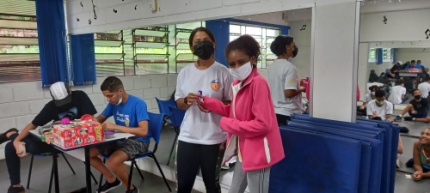 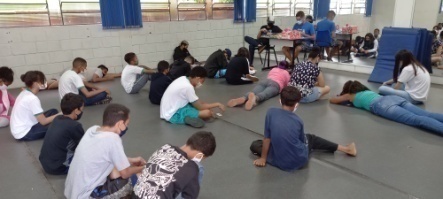 Registro Fotográfico: DESCRIÇÃO DAS AÇÕES EXECUTADASDESCRIÇÃO DAS AÇÕES EXECUTADASAÇÃO: Oficina de dança- Teca-TecaAÇÃO: Oficina de dança- Teca-TecaData: 14/03/2022Local: ALCPúblico Alvo/Participantes: Crianças 06 a 08 anos- manhã e tardePúblico Alvo/Participantes: Crianças 06 a 08 anos- manhã e tardeNúmero de Convocados: 33 Número de Presentes: 18Materiais Utilizados: Fita adesiva ou giz e recursos multimídia. Materiais Utilizados: Fita adesiva ou giz e recursos multimídia. Descrição: A amarelinha teca-teca é uma brincadeira muito animada, de origem africana pode ser aplicada com diversos participantes. É preciso ficar atento onde pular e se divertir. O orientador compartilha os objetivos familiarizando os participantes com o assunto que será trabalhado durante a atividade. Para execução da atividade o orientador preparou o cenário com antecedência. Separou  os objetos e os materiais que foram utilizados.O desafio se inicia seguindo as orientações: foi  necessário desenhar um quadrado grande com 16 quadrados do mesmo tamanho no seu interior. Com a ajuda de vídeos, os participantes aprenderão a sequência que foi realizada durante a dinâmica.Essa ação foi realizada com todos os protocolos de segurança, emitido pela OMS (Organização Mundial de saúde). Descrição: A amarelinha teca-teca é uma brincadeira muito animada, de origem africana pode ser aplicada com diversos participantes. É preciso ficar atento onde pular e se divertir. O orientador compartilha os objetivos familiarizando os participantes com o assunto que será trabalhado durante a atividade. Para execução da atividade o orientador preparou o cenário com antecedência. Separou  os objetos e os materiais que foram utilizados.O desafio se inicia seguindo as orientações: foi  necessário desenhar um quadrado grande com 16 quadrados do mesmo tamanho no seu interior. Com a ajuda de vídeos, os participantes aprenderão a sequência que foi realizada durante a dinâmica.Essa ação foi realizada com todos os protocolos de segurança, emitido pela OMS (Organização Mundial de saúde). Resultados Alcançados: Oferecer, de maneira divertida e dinâmica, recursos que instiguem as crianças/adolescentes o desenvolvimento da memória, exercitando a concentração no processo sequencial do jogo e  disciplina e respeito às regras. Resultados Alcançados: Oferecer, de maneira divertida e dinâmica, recursos que instiguem as crianças/adolescentes o desenvolvimento da memória, exercitando a concentração no processo sequencial do jogo e  disciplina e respeito às regras. Pontos Facilitadores: Atividade de fácil entendimento e participação das crianças.Pontos Facilitadores: Atividade de fácil entendimento e participação das crianças.Pontos Dificultadores: Ausência  de crianças.Pontos Dificultadores: Ausência  de crianças.Registro Fotográfico: 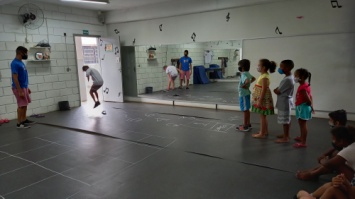 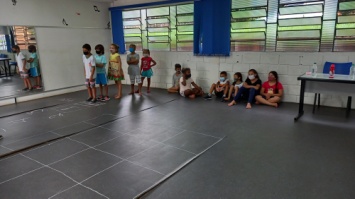 Registro Fotográfico: DESCRIÇÃO DAS AÇÕES EXECUTADASDESCRIÇÃO DAS AÇÕES EXECUTADASAÇÃO: Jogos de raciocínio- Destruindo a torreAÇÃO: Jogos de raciocínio- Destruindo a torreData: 14/03/2022Local: ALCPúblico Alvo/Participantes: Crianças/adolescentes ( 09 a 13 anos)-manhã e tardePúblico Alvo/Participantes: Crianças/adolescentes ( 09 a 13 anos)-manhã e tardeNúmero de Convocados: 51 Número de Presentes: 34Materiais Utilizados: Pátio, bola.Materiais Utilizados: Pátio, bola.Descrição: Para essa atividade formou-se um grande circulo, uma criança fica ao centro protegendo a torre. Essa ação foi realizada com todos os protocolos de segurança, emitido pela OMS (Organização Mundial de saúde). Descrição: Para essa atividade formou-se um grande circulo, uma criança fica ao centro protegendo a torre. Essa ação foi realizada com todos os protocolos de segurança, emitido pela OMS (Organização Mundial de saúde). Resultados Alcançados: Agilidade, velocidade, reflexo, força, equilíbrio e coordenação. Resultados Alcançados: Agilidade, velocidade, reflexo, força, equilíbrio e coordenação. Pontos Facilitadores: Material de fácil entendimento.Pontos Facilitadores: Material de fácil entendimento.Pontos Dificultadores: Não houve.Pontos Dificultadores: Não houve.Registro Fotográfico: 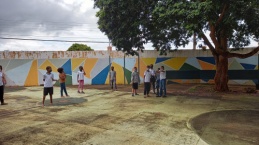 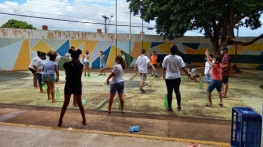 Registro Fotográfico: DESCRIÇÃO DAS AÇÕES EXECUTADASDESCRIÇÃO DAS AÇÕES EXECUTADASAÇÃO: Oficina de Criação- Copo surpresaAÇÃO: Oficina de Criação- Copo surpresaData: 14/03/2022Local: ALCPúblico Alvo/Participantes: Adolescentes (12  a 13 anos)- manhã Público Alvo/Participantes: Adolescentes (12  a 13 anos)- manhã Número de Convocados: 29 Número de Presentes:  15Materiais Utilizados: Copos descartáveis, Cola branca, Fita de cetim,Tinta PVA branca,Fita de renda (Algodão),TNT laranja, Imagens referente a Páscoa,Tinta colorida (Acrilex), Cotonete, Doces (chocolates)Materiais Utilizados: Copos descartáveis, Cola branca, Fita de cetim,Tinta PVA branca,Fita de renda (Algodão),TNT laranja, Imagens referente a Páscoa,Tinta colorida (Acrilex), Cotonete, Doces (chocolates)Descrição: Com a proximidade da Páscoa e todo seu significado, buscamos possibilitar através dessa atividade o estimulo as expressões artísticas, desenvolvendo a criatividade entre pinturas e colagens. Para iniciar o  trabalho, passou-se duas camadas de PVA branco no copo descartável. Escolheu-se a imagem desejada. (Disponibilizamos sugestões na pasta Tag- Páscoa). Recortou a imagem escolhida e reservou-a para a segunda camada de PVA, colou  a imagem escolhida e  depois deixou secar por inteiro. Após seco, passou a cola na parte superior, por dentro do copo, onde será colado o TNT na cor laranja.  Passar cola na parte superior, do lado de fora e colar fita ou renda de algodão para o acabamento.Adicionou  os doces da  preferência da criança/adolescentes e fechou  com um laço de fita cetim. Com tinta colorida e um cotonete fez-se  bolinhas ao redor do copo para finalizar o trabalho.Essa ação foi realizada com todos os protocolos de segurança, emitido pela OMS (Organização Mundial de saúde).Descrição: Com a proximidade da Páscoa e todo seu significado, buscamos possibilitar através dessa atividade o estimulo as expressões artísticas, desenvolvendo a criatividade entre pinturas e colagens. Para iniciar o  trabalho, passou-se duas camadas de PVA branco no copo descartável. Escolheu-se a imagem desejada. (Disponibilizamos sugestões na pasta Tag- Páscoa). Recortou a imagem escolhida e reservou-a para a segunda camada de PVA, colou  a imagem escolhida e  depois deixou secar por inteiro. Após seco, passou a cola na parte superior, por dentro do copo, onde será colado o TNT na cor laranja.  Passar cola na parte superior, do lado de fora e colar fita ou renda de algodão para o acabamento.Adicionou  os doces da  preferência da criança/adolescentes e fechou  com um laço de fita cetim. Com tinta colorida e um cotonete fez-se  bolinhas ao redor do copo para finalizar o trabalho.Essa ação foi realizada com todos os protocolos de segurança, emitido pela OMS (Organização Mundial de saúde).Resultados Alcançados: Priorizar o respeito, o amor, a partilha e a solidariedade, enfatizando valores importantes para convivência. Desenvolver habilidades de atenção e concentração através das ações propostas. Utilizar recursos de pintura, recorte e colagem estimulando as potencialidades de criação, aprimorando e contribuindo com o desenvolvimento de cada indivíduo. Resultados Alcançados: Priorizar o respeito, o amor, a partilha e a solidariedade, enfatizando valores importantes para convivência. Desenvolver habilidades de atenção e concentração através das ações propostas. Utilizar recursos de pintura, recorte e colagem estimulando as potencialidades de criação, aprimorando e contribuindo com o desenvolvimento de cada indivíduo. Pontos Facilitadores:  Entusiasmo das crianças/adolescentes.Pontos Facilitadores:  Entusiasmo das crianças/adolescentes.Pontos Dificultadores:  Não houve.Pontos Dificultadores:  Não houve.Registro Fotográfico: 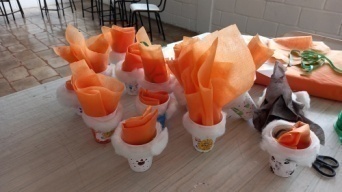 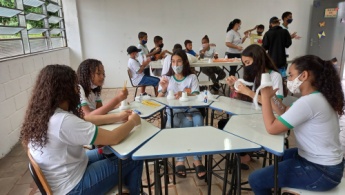 Registro Fotográfico: DESCRIÇÃO DAS AÇÕES EXECUTADASDESCRIÇÃO DAS AÇÕES EXECUTADASAÇÃO: Oficina de Contação de Estória- DebocheAÇÃO: Oficina de Contação de Estória- DebocheData: 15/03/2022Local: ALCPúblico Alvo/Participantes: Crianças 06 a 08 anos Público Alvo/Participantes: Crianças 06 a 08 anos Número de Convocados: 33 Número de Presentes: 25Materiais Utilizados: Tinta guache,Pincel, E.V.A, Tesoura sem ponta, Botões diversos,Papéis coloridos, Cola branca, Cortador de E.V.A.Materiais Utilizados: Tinta guache,Pincel, E.V.A, Tesoura sem ponta, Botões diversos,Papéis coloridos, Cola branca, Cortador de E.V.A.Descrição: Os dedoches são fantoches que se manipulam com os dedos e tem como objetivo desenvolver o jogo simbólico, a brincadeira, o faz-de-conta; coordenação motora, expressão corporal, a linguagem verbal, a expressão, a criatividade, a socialização e interação. O objetivo da atividade será compartilhado pelo orientador com os participantes, explicando o desenvolvimento da atividade proposta.   Para a execução da atividade o orientador   preparou  o cenário com antecedência e separou  os objetos e os materiais que serão utilizados.  No início o orientador acomodou as crianças/adolescentes para o desenvolvimento da atividade, dando sugestões para a confecção de seus dedoches, tendo a possibilidade de pintar, recortar e realizar colagens diversas. Após a confecção, serão agrupados em duplas para que os mesmos tenham a oportunidade de criar a sua própria história e posteriormente apresentar para os colegas do grupo.As histórias terão como tema principal: preconceito, pois uma criança se sente discriminada pela cor da pele, pelo cabelo, pelas roupas que usa ou pelo brinquedo que gosta, simplesmente porque alguém riu ou fez brincadeiras maldosas a respeito de seu estereótipo ou de seus gostos pessoais. Por este motivo, o preconceito deve ser trabalhado e conscientizado desde a infância.  O orientador que as crianças e adolescentes poderão apresentar personagens negros ou índios, bonecos de origem chinesa, africana, européia; colocar nomes originários de outros países nos personagens; promover uma breve explicação sobre a cultura dos países ou de uma determinada raça, ou poderão com seu fantoche dançar uma música de outro país e expressar a visão de uma determinada cultura, são formas de valorizar a identidade de cada um. Essa ação foi realizada com todos os protocolos de segurança, emitido pela OMS (Organização Mundial de saúde).Descrição: Os dedoches são fantoches que se manipulam com os dedos e tem como objetivo desenvolver o jogo simbólico, a brincadeira, o faz-de-conta; coordenação motora, expressão corporal, a linguagem verbal, a expressão, a criatividade, a socialização e interação. O objetivo da atividade será compartilhado pelo orientador com os participantes, explicando o desenvolvimento da atividade proposta.   Para a execução da atividade o orientador   preparou  o cenário com antecedência e separou  os objetos e os materiais que serão utilizados.  No início o orientador acomodou as crianças/adolescentes para o desenvolvimento da atividade, dando sugestões para a confecção de seus dedoches, tendo a possibilidade de pintar, recortar e realizar colagens diversas. Após a confecção, serão agrupados em duplas para que os mesmos tenham a oportunidade de criar a sua própria história e posteriormente apresentar para os colegas do grupo.As histórias terão como tema principal: preconceito, pois uma criança se sente discriminada pela cor da pele, pelo cabelo, pelas roupas que usa ou pelo brinquedo que gosta, simplesmente porque alguém riu ou fez brincadeiras maldosas a respeito de seu estereótipo ou de seus gostos pessoais. Por este motivo, o preconceito deve ser trabalhado e conscientizado desde a infância.  O orientador que as crianças e adolescentes poderão apresentar personagens negros ou índios, bonecos de origem chinesa, africana, européia; colocar nomes originários de outros países nos personagens; promover uma breve explicação sobre a cultura dos países ou de uma determinada raça, ou poderão com seu fantoche dançar uma música de outro país e expressar a visão de uma determinada cultura, são formas de valorizar a identidade de cada um. Essa ação foi realizada com todos os protocolos de segurança, emitido pela OMS (Organização Mundial de saúde).Resultados Alcançados: Estimular a criatividade durante a criação do dedoche e na elaboração da estória; Produzir suas próprias estórias e criar formas de expressão através da representação com fantoches;  Proporcionar um momento de interação e descontração;Ampliar as possibilidades de expressão e comunicação;Trabalhar o preconceito valorizando a identidade de cada indivíduo.Resultados Alcançados: Estimular a criatividade durante a criação do dedoche e na elaboração da estória; Produzir suas próprias estórias e criar formas de expressão através da representação com fantoches;  Proporcionar um momento de interação e descontração;Ampliar as possibilidades de expressão e comunicação;Trabalhar o preconceito valorizando a identidade de cada indivíduo.Pontos Facilitadores:  Interação das crianças. Pontos Facilitadores:  Interação das crianças. Pontos Dificultadores: Não houve. Pontos Dificultadores: Não houve. Registro Fotográfico: 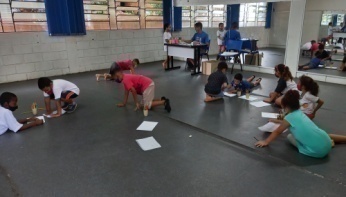 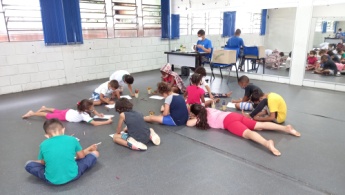 Registro Fotográfico: DESCRIÇÃO DAS AÇÕES EXECUTADASDESCRIÇÃO DAS AÇÕES EXECUTADASAÇÃO: Oficina de Criação- Copo SurpresaAÇÃO: Oficina de Criação- Copo SurpresaData: 15/03/2022Local: ALCPúblico Alvo/Participantes: Crianças/adolescentes (09 a 13 anos)- período manhã e tardePúblico Alvo/Participantes: Crianças/adolescentes (09 a 13 anos)- período manhã e tardeNúmero de Convocados: 51 Número de Presentes: 33Materiais Utilizados: Copos descartáveis, Cola branca, Fita de cetim,Tinta PVA branca,Fita de renda (Algodão),TNT laranja, Imagens referente a Páscoa,Tinta colorida (Acrilex), Cotonete, Doces (chocolates). Materiais Utilizados: Copos descartáveis, Cola branca, Fita de cetim,Tinta PVA branca,Fita de renda (Algodão),TNT laranja, Imagens referente a Páscoa,Tinta colorida (Acrilex), Cotonete, Doces (chocolates). Descrição: Com a proximidade da Páscoa e todo seu significado, buscamos possibilitar através dessa atividade o estimulo as expressões artísticas, desenvolvendo a criatividade entre pinturas e colagens. Para iniciar o  trabalho, passou-se duas camadas de PVA branco no copo descartável. Escolheu-se a imagem desejada. (Disponibilizamos sugestões na pasta Tag- Páscoa). Recortou a imagem escolhida e reservou-a para a segunda camada de PVA, colou  a imagem escolhida e  depois deixou secar por inteiro. Após seco, passou a cola na parte superior, por dentro do copo, onde será colado o TNT na cor laranja.  Passar cola na parte superior, do lado de fora e colar fita ou renda de algodão para o acabamento.Adicionou  os doces da  preferência da criança/adolescentes e fechou  com um laço de fita cetim. Com tinta colorida e um cotonete fez-se  bolinhas ao redor do copo para finalizar o trabalho. Essa ação foi realizada com todos os protocolos de segurança, emitido pela OMS (Organização Mundial de saúde).Descrição: Com a proximidade da Páscoa e todo seu significado, buscamos possibilitar através dessa atividade o estimulo as expressões artísticas, desenvolvendo a criatividade entre pinturas e colagens. Para iniciar o  trabalho, passou-se duas camadas de PVA branco no copo descartável. Escolheu-se a imagem desejada. (Disponibilizamos sugestões na pasta Tag- Páscoa). Recortou a imagem escolhida e reservou-a para a segunda camada de PVA, colou  a imagem escolhida e  depois deixou secar por inteiro. Após seco, passou a cola na parte superior, por dentro do copo, onde será colado o TNT na cor laranja.  Passar cola na parte superior, do lado de fora e colar fita ou renda de algodão para o acabamento.Adicionou  os doces da  preferência da criança/adolescentes e fechou  com um laço de fita cetim. Com tinta colorida e um cotonete fez-se  bolinhas ao redor do copo para finalizar o trabalho. Essa ação foi realizada com todos os protocolos de segurança, emitido pela OMS (Organização Mundial de saúde).Resultados Alcançados: Priorizar o respeito, o amor, a partilha e a solidariedade, enfatizando valores importantes para convivência. Desenvolver habilidades de atenção e concentração através das ações propostas. Utilizar recursos de pintura, recorte e colagem estimulando as potencialidades de criação, aprimorando e contribuindo com o desenvolvimento de cada indivíduo. Resultados Alcançados: Priorizar o respeito, o amor, a partilha e a solidariedade, enfatizando valores importantes para convivência. Desenvolver habilidades de atenção e concentração através das ações propostas. Utilizar recursos de pintura, recorte e colagem estimulando as potencialidades de criação, aprimorando e contribuindo com o desenvolvimento de cada indivíduo. Pontos Facilitadores:  Profissional capacitado.Pontos Facilitadores:  Profissional capacitado.Pontos Dificultadores:  Dificuldade de alguns adolescentes na execução da atividade. Pontos Dificultadores:  Dificuldade de alguns adolescentes na execução da atividade. Registro Fotográfico: 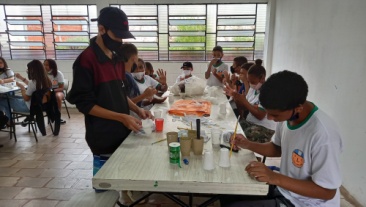 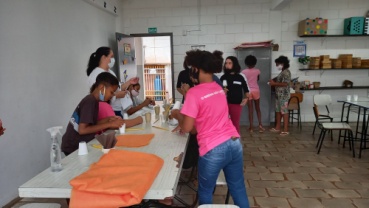 Registro Fotográfico: DESCRIÇÃO DAS AÇÕES EXECUTADASDESCRIÇÃO DAS AÇÕES EXECUTADASAÇÃO: Oficina de Jogos de raciocínio- DetetiveAÇÃO: Oficina de Jogos de raciocínio- DetetiveData: 15/03/2022Local: ALCPúblico Alvo/Participantes:  Adolescente 12 a 13 anosPúblico Alvo/Participantes:  Adolescente 12 a 13 anosNúmero de Convocados: 29 Número de Presentes:  14Materiais Utilizados: Pátio.Materiais Utilizados: Pátio.Descrição:  Na oficina de  jogos de raciocínio o orientador responsável aplicou a brincadeira detetive,  cujo objetivo é ajudar  em aprendizados específicos tais como: raciocínio, memória, atenção, elaboração de processos estratégicos, concentração, além de facilitar a transposição de questões para a vida,  levando o adolescente a aprender  que existem momentos que necessitam de regras, de estratégias para buscar um objetivo e de motivação para alcançá-los, movimentos estes, fundamentais para uma vida assertiva.Descrição:  Na oficina de  jogos de raciocínio o orientador responsável aplicou a brincadeira detetive,  cujo objetivo é ajudar  em aprendizados específicos tais como: raciocínio, memória, atenção, elaboração de processos estratégicos, concentração, além de facilitar a transposição de questões para a vida,  levando o adolescente a aprender  que existem momentos que necessitam de regras, de estratégias para buscar um objetivo e de motivação para alcançá-los, movimentos estes, fundamentais para uma vida assertiva.Resultados Alcançados: Trabalhar a capacidade de formação de estratégia ajudando na elaboração de atitudes assertivas. Resultados Alcançados: Trabalhar a capacidade de formação de estratégia ajudando na elaboração de atitudes assertivas. Pontos Facilitadores:   Participação dos adolescentes.Pontos Facilitadores:   Participação dos adolescentes.Pontos Dificultadores: Não houve.Pontos Dificultadores: Não houve.Registro Fotográfico: 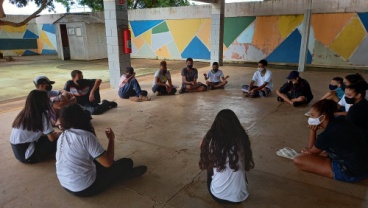 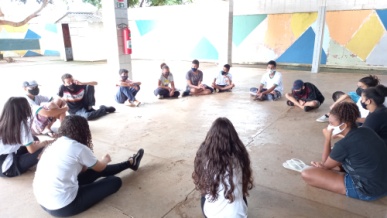 Registro Fotográfico: DESCRIÇÃO DAS AÇÕES EXECUTADASDESCRIÇÃO DAS AÇÕES EXECUTADASAÇÃO: Reunião – Equipe SCFVAÇÃO: Reunião – Equipe SCFVData: 15/03/2022Local: ALCPúblico Alvo/Participantes: Assistente Social, coordenadora, orientadores.Público Alvo/Participantes: Assistente Social, coordenadora, orientadores.Número de Convocados: 05 Número de Presentes: 05Materiais Utilizados: Sala de apoio, mesas, canetas, cadernos.Materiais Utilizados: Sala de apoio, mesas, canetas, cadernos.Descrição:  Pauta discutida durante a reunião, organização na rotina e alinhamento das ações e atividades para o mês de Abril.Descrição:  Pauta discutida durante a reunião, organização na rotina e alinhamento das ações e atividades para o mês de Abril.Resultados Alcançados: Todos os colaboradores foram orientados sobre a execução do serviço na reunião. Resultados Alcançados: Todos os colaboradores foram orientados sobre a execução do serviço na reunião. Pontos Facilitadores: Interação da equipe com ideias para o mês seguinte.Pontos Facilitadores: Interação da equipe com ideias para o mês seguinte.Pontos Dificultadores: Não houve.Pontos Dificultadores: Não houve.Registro Fotográfico: 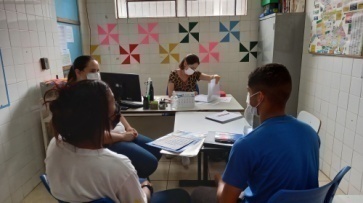 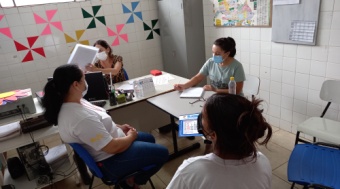 Registro Fotográfico: DESCRIÇÃO DAS AÇÕES EXECUTADASDESCRIÇÃO DAS AÇÕES EXECUTADASAÇÃO: Recreação- Queimada TriânguloAÇÃO: Recreação- Queimada TriânguloData: 16/03/2022Local: ALCPúblico Alvo/Participantes:  Crianças ( 06 a 08 anos) Público Alvo/Participantes:  Crianças ( 06 a 08 anos) Número de Convocados: 19 Número de Presentes: 14Materiais Utilizados: Pátio, garrafas pet e bolas.Materiais Utilizados: Pátio, garrafas pet e bolas.Descrição: Nesta queimada é desenhado de cada lado da quadra um triângulo no chão, dentro dele são postos objetos os quais quando derrubados ou tirados de dentro dos triângulos, o participante é eliminado. Descrição: Nesta queimada é desenhado de cada lado da quadra um triângulo no chão, dentro dele são postos objetos os quais quando derrubados ou tirados de dentro dos triângulos, o participante é eliminado. Resultados Alcançados: Trabalhar agilidade, velocidade, reflexo, força, equilíbrio e coordenação.Resultados Alcançados: Trabalhar agilidade, velocidade, reflexo, força, equilíbrio e coordenação.Pontos Facilitadores:  Participação das crianças.Pontos Facilitadores:  Participação das crianças.Pontos Dificultadores: Não houve.Pontos Dificultadores: Não houve.Registro Fotográfico: 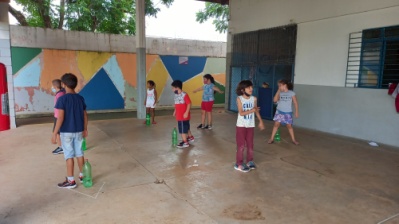 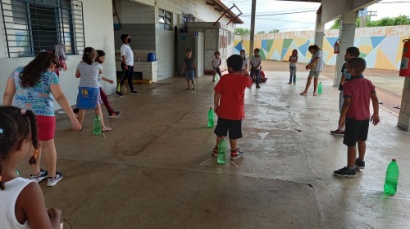 Registro Fotográfico: DESCRIÇÃO DAS AÇÕES EXECUTADASDESCRIÇÃO DAS AÇÕES EXECUTADASAÇÃO: Oficina de Criação- PulseirinhaAÇÃO: Oficina de Criação- PulseirinhaData: 16/03/2022Local: ALCPúblico Alvo/Participantes: Crianças/adolescentes ( 09 a 11 anos) manhã Público Alvo/Participantes: Crianças/adolescentes ( 09 a 11 anos) manhã Número de Convocados: 28 Número de Presentes: 14Materiais Utilizados: Barbante, papelão e tesoura.Materiais Utilizados: Barbante, papelão e tesoura.Descrição:  Na sala de criação as crianças confeccionaram pulseiras trançadas com molde de papel, as crianças usaram a criatividade, ficaram atentas com o colorido das pulseiras.Descrição:  Na sala de criação as crianças confeccionaram pulseiras trançadas com molde de papel, as crianças usaram a criatividade, ficaram atentas com o colorido das pulseiras.Resultados Alcançados:  Proporcionou concentração, interação entre os participantes e aguçou a criatividade.Resultados Alcançados:  Proporcionou concentração, interação entre os participantes e aguçou a criatividade.Pontos Facilitadores: Entusiasmo das crianças e  profissional capacitado.Pontos Facilitadores: Entusiasmo das crianças e  profissional capacitado.Pontos Dificultadores: Não houve.Pontos Dificultadores: Não houve.Registro Fotográfico: 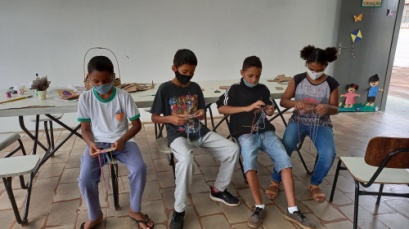 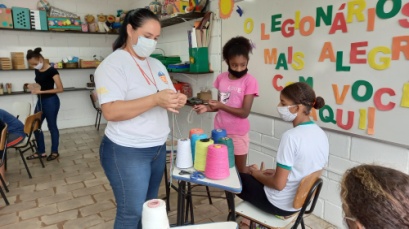 Registro Fotográfico: DESCRIÇÃO DAS AÇÕES EXECUTADASDESCRIÇÃO DAS AÇÕES EXECUTADASAÇÃO: Oficina de dança- Teca-tecaAÇÃO: Oficina de dança- Teca-tecaData: 16/03/2022Local: ALCPúblico Alvo/Participantes: Crianças/adolescentes ( 12 a 13 anos) manhã Público Alvo/Participantes: Crianças/adolescentes ( 12 a 13 anos) manhã Número de Convocados: 29 Número de Presentes: 18Materiais Utilizados: Fita adesiva ou giz e recursos multimídia.Materiais Utilizados: Fita adesiva ou giz e recursos multimídia.Descrição:  A amarelinha teca-teca é uma brincadeira muito animada, de origem africana pode ser aplicada com diversos participantes. É preciso ficar atento onde pular e se divertir. O orientador compartilha os objetivos familiarizando os participantes com o assunto que será trabalhado durante a atividade. Para execução da atividade o orientador preparou o cenário com antecedência. Separou  os objetos e os materiais que foram utilizados.O desafio se inicia seguindo as orientações: foi  necessário desenhar um quadrado grande com 16 quadrados do mesmo tamanho no seu interior. Com a ajuda de vídeos, os participantes aprenderão a sequência que foi realizada durante a dinâmica.Essa ação foi realizada com todos os protocolos de segurança, emitido pela OMS (Organização Mundial de saúde). Descrição:  A amarelinha teca-teca é uma brincadeira muito animada, de origem africana pode ser aplicada com diversos participantes. É preciso ficar atento onde pular e se divertir. O orientador compartilha os objetivos familiarizando os participantes com o assunto que será trabalhado durante a atividade. Para execução da atividade o orientador preparou o cenário com antecedência. Separou  os objetos e os materiais que foram utilizados.O desafio se inicia seguindo as orientações: foi  necessário desenhar um quadrado grande com 16 quadrados do mesmo tamanho no seu interior. Com a ajuda de vídeos, os participantes aprenderão a sequência que foi realizada durante a dinâmica.Essa ação foi realizada com todos os protocolos de segurança, emitido pela OMS (Organização Mundial de saúde). Resultados Alcançados: Oferecer, de maneira divertida e dinâmica, recursos que instiguem as crianças/adolescentes o desenvolvimento da memória, exercitando a concentração no processo sequencial do jogo e  disciplina e respeito às regras.Resultados Alcançados: Oferecer, de maneira divertida e dinâmica, recursos que instiguem as crianças/adolescentes o desenvolvimento da memória, exercitando a concentração no processo sequencial do jogo e  disciplina e respeito às regras.Pontos Facilitadores:  Participação dos adolescentesPontos Facilitadores:  Participação dos adolescentesPontos Dificultadores:  Não houve.Pontos Dificultadores:  Não houve.Registro Fotográfico: 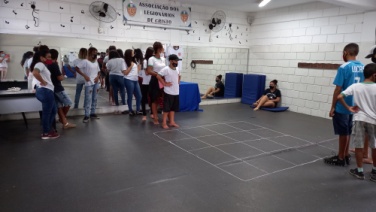 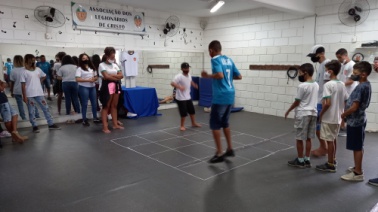 Registro Fotográfico: DESCRIÇÃO DAS AÇÕES EXECUTADASDESCRIÇÃO DAS AÇÕES EXECUTADASAÇÃO: Oficina de dança- Tik-tokAÇÃO: Oficina de dança- Tik-tokData: 16/03/2022Local: ALCPúblico Alvo/Participantes: Adolescentes ( 06 a 08 anos)Público Alvo/Participantes: Adolescentes ( 06 a 08 anos)Número de Convocados: 14 Número de Presentes: 10Materiais Utilizados:  Sala de dançaMateriais Utilizados:  Sala de dançaDescrição: Atividade desenvolvida  ao som da música ritmo tik-tok as crianças divertiram-se além de trabalhar ritmos e  coordenação motora. Descrição: Atividade desenvolvida  ao som da música ritmo tik-tok as crianças divertiram-se além de trabalhar ritmos e  coordenação motora. Resultados Alcançados: Trabalhar concentração e regras.Resultados Alcançados: Trabalhar concentração e regras.Pontos Facilitadores:   Entusiasmos das crianças.Pontos Facilitadores:   Entusiasmos das crianças.Pontos Dificultadores: Não houve.Pontos Dificultadores: Não houve.Registro Fotográfico: 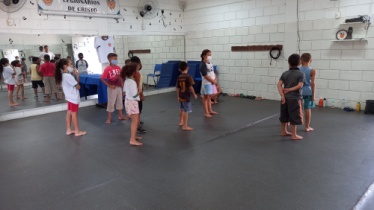 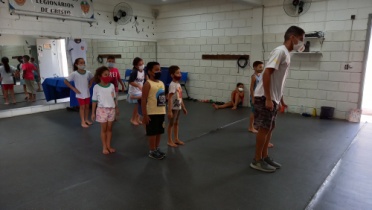 Registro Fotográfico: DESCRIÇÃO DAS AÇÕES EXECUTADASDESCRIÇÃO DAS AÇÕES EXECUTADASAÇÃO: Recreação- Queimada TriânguloAÇÃO: Recreação- Queimada TriânguloData: 16/03/2022Local: ALCPúblico Alvo/Participantes:  Crianças/adolescentes ( 09 a 13 anos) tardePúblico Alvo/Participantes:  Crianças/adolescentes ( 09 a 13 anos) tardeNúmero de Convocados: 23 Número de Presentes: 17Materiais Utilizados: Pátio, garrafas pet e bolas.Materiais Utilizados: Pátio, garrafas pet e bolas.Descrição: Nesta queimada é desenhado de cada lado da quadra um triângulo no chão, dentro dele são postos objetos os quais quando derrubados ou tirados de dentro dos triângulos, o participante é eliminado. Descrição: Nesta queimada é desenhado de cada lado da quadra um triângulo no chão, dentro dele são postos objetos os quais quando derrubados ou tirados de dentro dos triângulos, o participante é eliminado. Resultados Alcançados: Trabalhar agilidade, velocidade, reflexo, força, equilíbrio e coordenação. Resultados Alcançados: Trabalhar agilidade, velocidade, reflexo, força, equilíbrio e coordenação. Pontos Facilitadores: Interação dos adolescentes.Pontos Facilitadores: Interação dos adolescentes.Pontos Dificultadores: Não houve.Pontos Dificultadores: Não houve.Registro Fotográfico: 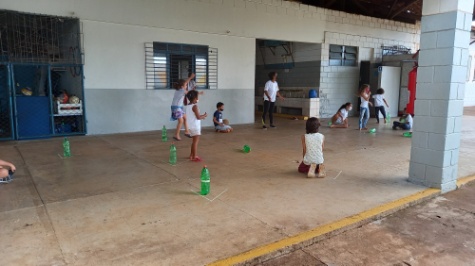 Registro Fotográfico: DESCRIÇÃO DAS AÇÕES EXECUTADASDESCRIÇÃO DAS AÇÕES EXECUTADASAÇÃO: Oficina de criação- Copo SurpresaAÇÃO: Oficina de criação- Copo SurpresaData: 17/03/2022Local: ALCPúblico Alvo/Participantes: Crianças ( 06 a 08 anos)-manhã e tardePúblico Alvo/Participantes: Crianças ( 06 a 08 anos)-manhã e tardeNúmero de Convocados: 33 Número de Presentes: 28Materiais Utilizados: Copos descartáveis, Cola branca, Fita de cetim,Tinta PVA branca,Fita de renda (Algodão),TNT laranja, Imagens referente a Páscoa,Tinta colorida (Acrilex), Cotonete, Doces (chocolates). Materiais Utilizados: Copos descartáveis, Cola branca, Fita de cetim,Tinta PVA branca,Fita de renda (Algodão),TNT laranja, Imagens referente a Páscoa,Tinta colorida (Acrilex), Cotonete, Doces (chocolates). Descrição: Com a proximidade da Páscoa e todo seu significado, buscamos possibilitar através dessa atividade o estimulo as expressões artísticas, desenvolvendo a criatividade entre pinturas e colagens. Para iniciar o  trabalho, passou-se duas camadas de PVA branco no copo descartável. Escolheu-se a imagem desejada. (Disponibilizamos sugestões na pasta Tag- Páscoa). Recortou a imagem escolhida e reservou-a para a segunda camada de PVA, colou  a imagem escolhida e  depois deixou secar por inteiro. Após seco, passou a cola na parte superior, por dentro do copo, onde será colado o TNT na cor laranja.  Passar cola na parte superior, do lado de fora e colar fita ou renda de algodão para o acabamento.Adicionou  os doces da  preferência da criança/adolescentes e fechou  com um laço de fita cetim. Com tinta colorida e um cotonete fez-se  bolinhas ao redor do copo para finalizar o trabalho. Essa ação foi realizada com todos os protocolos de segurança, emitido pela OMS (Organização Mundial de saúde).Descrição: Com a proximidade da Páscoa e todo seu significado, buscamos possibilitar através dessa atividade o estimulo as expressões artísticas, desenvolvendo a criatividade entre pinturas e colagens. Para iniciar o  trabalho, passou-se duas camadas de PVA branco no copo descartável. Escolheu-se a imagem desejada. (Disponibilizamos sugestões na pasta Tag- Páscoa). Recortou a imagem escolhida e reservou-a para a segunda camada de PVA, colou  a imagem escolhida e  depois deixou secar por inteiro. Após seco, passou a cola na parte superior, por dentro do copo, onde será colado o TNT na cor laranja.  Passar cola na parte superior, do lado de fora e colar fita ou renda de algodão para o acabamento.Adicionou  os doces da  preferência da criança/adolescentes e fechou  com um laço de fita cetim. Com tinta colorida e um cotonete fez-se  bolinhas ao redor do copo para finalizar o trabalho. Essa ação foi realizada com todos os protocolos de segurança, emitido pela OMS (Organização Mundial de saúde).Resultados Alcançados: Priorizar o respeito, o amor, a partilha e a solidariedade, enfatizando valores importantes para convivência. Desenvolver habilidades de atenção e concentração através das ações propostas. Utilizar recursos de pintura, recorte e colagem estimulando as potencialidades de criação, aprimorando e contribuindo com o desenvolvimento de cada indivíduo. Resultados Alcançados: Priorizar o respeito, o amor, a partilha e a solidariedade, enfatizando valores importantes para convivência. Desenvolver habilidades de atenção e concentração através das ações propostas. Utilizar recursos de pintura, recorte e colagem estimulando as potencialidades de criação, aprimorando e contribuindo com o desenvolvimento de cada indivíduo. Pontos Facilitadores: Interação das crianças. Pontos Facilitadores: Interação das crianças. Pontos Dificultadores: Não houve.Pontos Dificultadores: Não houve.Registro Fotográfico: 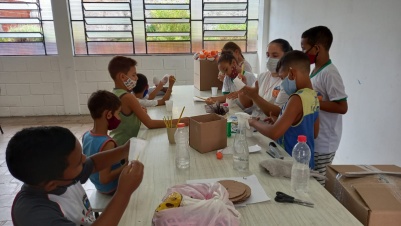 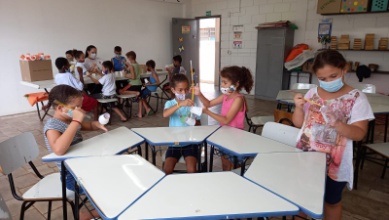 Registro Fotográfico: DESCRIÇÃO DAS AÇÕES EXECUTADASDESCRIÇÃO DAS AÇÕES EXECUTADASAÇÃO: Recreação- TerremotoAÇÃO: Recreação- TerremotoData: 17/03/2022Local: ALCPúblico Alvo/Participantes:  Crianças/adolescentes 09 a 11 anosPúblico Alvo/Participantes:  Crianças/adolescentes 09 a 11 anosNúmero de Convocados: 28 Número de Presentes: 17Materiais Utilizados: PátioMateriais Utilizados: PátioDescrição:  Inicialmente explica-se o que é um terremoto e divide-se as crianças/adolescentes  em grupos de três, devendo restar dois ou um sem grupo. Uma crianças será a porta da casa (dentro do bambolê), o outro será a janela (fora do bambolê). A porta e a janela elevam e unem as mãos com o amigo da frente, formando o telhado da casa. Dentro da casa ficará o”Seu Zé”.O orientador  chamará um comando o qual deverá mudar de lugar e as crianças  que estavam sem lugar deverão tentar ocupar um lugar vazio. Quando o orientador  disser TERREMOTO todos devem mudar de local e as crianças que não conseguirem se encaixar nas portas, janelas ou Seu Zé ficarão no centro.Descrição:  Inicialmente explica-se o que é um terremoto e divide-se as crianças/adolescentes  em grupos de três, devendo restar dois ou um sem grupo. Uma crianças será a porta da casa (dentro do bambolê), o outro será a janela (fora do bambolê). A porta e a janela elevam e unem as mãos com o amigo da frente, formando o telhado da casa. Dentro da casa ficará o”Seu Zé”.O orientador  chamará um comando o qual deverá mudar de lugar e as crianças  que estavam sem lugar deverão tentar ocupar um lugar vazio. Quando o orientador  disser TERREMOTO todos devem mudar de local e as crianças que não conseguirem se encaixar nas portas, janelas ou Seu Zé ficarão no centro.Resultados Alcançados: Cooperação, Agilidade e descontração.Resultados Alcançados: Cooperação, Agilidade e descontração.Pontos Facilitadores:  Materiais de fácil acesso e entendimento.Pontos Facilitadores:  Materiais de fácil acesso e entendimento.Pontos Dificultadores: Não houve.Pontos Dificultadores: Não houve.Registro Fotográfico: 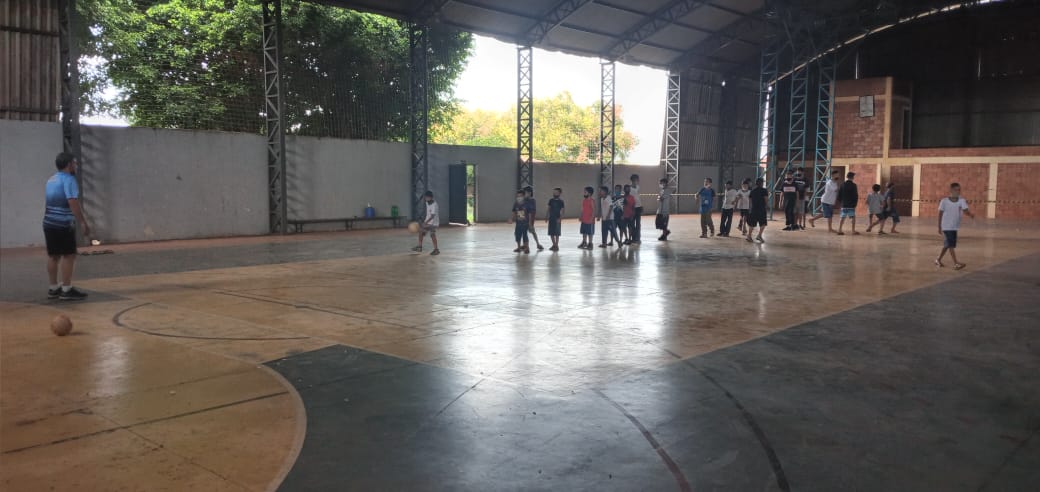 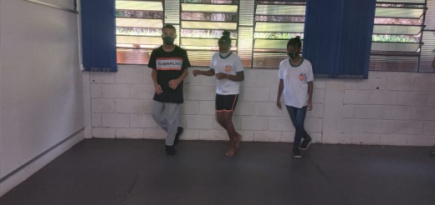 Registro Fotográfico: DESCRIÇÃO DAS AÇÕES EXECUTADASDESCRIÇÃO DAS AÇÕES EXECUTADASAÇÃO: Contação de estória- DebocheAÇÃO: Contação de estória- DebocheData: 17/03/2022Local: ALCPúblico Alvo/Participantes: Crianças/Adolescentes 09 a 13 anos – manhã, tardePúblico Alvo/Participantes: Crianças/Adolescentes 09 a 13 anos – manhã, tardeNúmero de Convocados: 52 Número de Presentes:  34Materiais Utilizados: Tinta guache, Pincel,E.V.A,Tesoura sem ponta,Botões diversos, Papéis coloridos,Cola branca,Cortador de E.V.AMateriais Utilizados: Tinta guache, Pincel,E.V.A,Tesoura sem ponta,Botões diversos, Papéis coloridos,Cola branca,Cortador de E.V.ADescrição:  O objetivo da atividade será compartilhado pelo orientador com os participantes, explicando o desenvolvimento da atividade proposta. O orientador acomodou  as crianças/adolescentes para o desenvolvimento da atividade, dando sugestões para a confecção de seus dedoches, tendo a possibilidade de pintar, recortar e realizar colagens diversas. Após a confecção, serão agrupados em duplas para que os mesmos tenham a oportunidade de criar a sua própria história e posteriormente apresentar para os colegas do grupo. As histórias terão como tema principal: preconceito, pois uma criança se sente discriminada pela cor da pele, pelo cabelo, pelas roupas que usa ou pelo brinquedo que gosta, simplesmente porque alguém riu ou fez brincadeiras maldosas a respeito de seu estereótipo ou de seus gostos pessoais. Por este motivo, o preconceito deve ser trabalhado e conscientizado desde a infância. As crianças e adolescentes poderão apresentar personagens negros ou índios, bonecos de origem chinesa, africana, européia; colocar nomes originários de outros países nos personagens; promover uma breve explicação sobre a cultura dos países ou de uma determinada raça, ou poderão com seu fantoche dançar uma música de outro país e expressar a visão de uma determinada cultura, são formas de valorizar a identidade de cada um. Descrição:  O objetivo da atividade será compartilhado pelo orientador com os participantes, explicando o desenvolvimento da atividade proposta. O orientador acomodou  as crianças/adolescentes para o desenvolvimento da atividade, dando sugestões para a confecção de seus dedoches, tendo a possibilidade de pintar, recortar e realizar colagens diversas. Após a confecção, serão agrupados em duplas para que os mesmos tenham a oportunidade de criar a sua própria história e posteriormente apresentar para os colegas do grupo. As histórias terão como tema principal: preconceito, pois uma criança se sente discriminada pela cor da pele, pelo cabelo, pelas roupas que usa ou pelo brinquedo que gosta, simplesmente porque alguém riu ou fez brincadeiras maldosas a respeito de seu estereótipo ou de seus gostos pessoais. Por este motivo, o preconceito deve ser trabalhado e conscientizado desde a infância. As crianças e adolescentes poderão apresentar personagens negros ou índios, bonecos de origem chinesa, africana, européia; colocar nomes originários de outros países nos personagens; promover uma breve explicação sobre a cultura dos países ou de uma determinada raça, ou poderão com seu fantoche dançar uma música de outro país e expressar a visão de uma determinada cultura, são formas de valorizar a identidade de cada um. Resultados Alcançados: Estimular a criatividade durante a criação do dedoche e na elaboração da estória;Produzir suas próprias estórias e criar formas de expressão através da representação com fantoches; Proporcionar um momento de interação e descontração;Ampliar as possibilidades de expressão e comunicação; Trabalhar o preconceito valorizando a identidade de cada indivíduo.Resultados Alcançados: Estimular a criatividade durante a criação do dedoche e na elaboração da estória;Produzir suas próprias estórias e criar formas de expressão através da representação com fantoches; Proporcionar um momento de interação e descontração;Ampliar as possibilidades de expressão e comunicação; Trabalhar o preconceito valorizando a identidade de cada indivíduo.Pontos Facilitadores:  Entusiasmo das crianças, profissional capacitado.  Pontos Facilitadores:  Entusiasmo das crianças, profissional capacitado.  Pontos Dificultadores: Não houve.Pontos Dificultadores: Não houve.Registro Fotográfico: 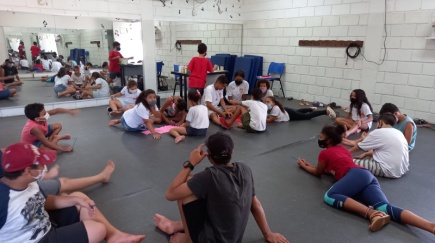 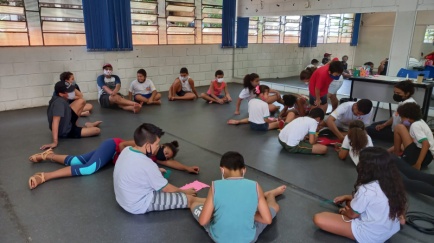 Registro Fotográfico: DESCRIÇÃO DAS AÇÕES EXECUTADASDESCRIÇÃO DAS AÇÕES EXECUTADASAÇÃO:  Reunião com a rede socioassistencialAÇÃO:  Reunião com a rede socioassistencialData: 17/03/2022Local: ALCPúblico Alvo/Participantes:  Assistente SocialPúblico Alvo/Participantes:  Assistente SocialNúmero de Convocados:  03 Número de Presentes:  03Materiais Utilizados:  Transporte próprio.Materiais Utilizados:  Transporte próprio.Descrição: Pauta da reunião, discussão de assuntos pertinentes ao serviço, bem como fortalecer os instrumentos institucionais de comunicação e discussão de casos. Descrição: Pauta da reunião, discussão de assuntos pertinentes ao serviço, bem como fortalecer os instrumentos institucionais de comunicação e discussão de casos. Resultados Alcançados:  Reforçar  a importância do contato com a rede.Resultados Alcançados:  Reforçar  a importância do contato com a rede.Pontos Facilitadores:  Interação das técnicas.Pontos Facilitadores:  Interação das técnicas.Pontos Dificultadores: Não houve.  Pontos Dificultadores: Não houve.  Registro Fotográfico: 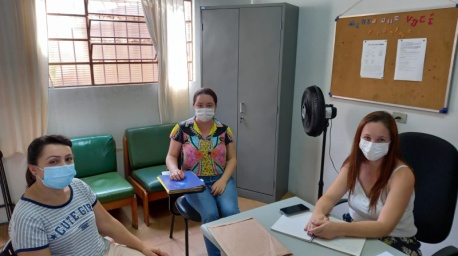 Registro Fotográfico: DESCRIÇÃO DAS AÇÕES EXECUTADASDESCRIÇÃO DAS AÇÕES EXECUTADASAÇÃO: Passeio cultural ao museu da cidadeAÇÃO: Passeio cultural ao museu da cidadeData: 18/03/2022Local: ALCPúblico Alvo/Participantes:  Adolescentes 12 a 13 anosPúblico Alvo/Participantes:  Adolescentes 12 a 13 anosNúmero de Convocados: 111 Número de Presentes:  86Materiais Utilizados: Transporte cedido, lanche, bolacha e suco.Materiais Utilizados: Transporte cedido, lanche, bolacha e suco.Descrição: Durante o passeio a responsável pelo museu fez um breve histórico do museu  e questionamentos, despertando a curiosidade das crianças assim estimulou as crianças a participarem da conversa, em seguida foi servido o lanche.Descrição: Durante o passeio a responsável pelo museu fez um breve histórico do museu  e questionamentos, despertando a curiosidade das crianças assim estimulou as crianças a participarem da conversa, em seguida foi servido o lanche.Resultados Alcançados: Ampliar o repertório cultural e de autonomia das crianças/adolescentes, oportunizar que vivenciem outros espaços, e possa compartilhar com os colegas uma experiência de passeio e exploração de um ambiente diferente.  Resultados Alcançados: Ampliar o repertório cultural e de autonomia das crianças/adolescentes, oportunizar que vivenciem outros espaços, e possa compartilhar com os colegas uma experiência de passeio e exploração de um ambiente diferente.  Pontos Facilitadores:  Entusiasmo das  crianças e apoio da equipe.Pontos Facilitadores:  Entusiasmo das  crianças e apoio da equipe.Pontos Dificultadores:  Não houve.Pontos Dificultadores:  Não houve.Registro Fotográfico: 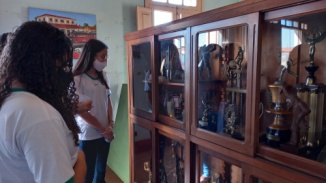 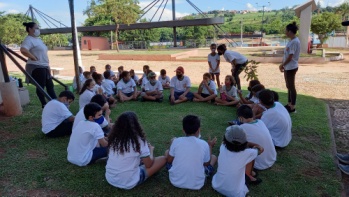 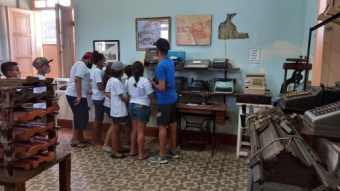 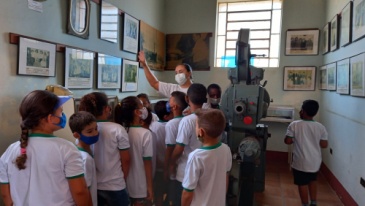 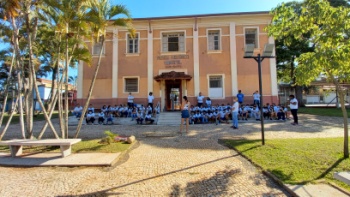 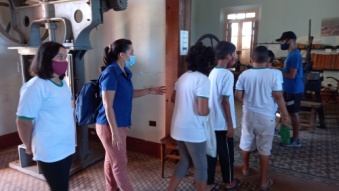 Registro Fotográfico: DESCRIÇÃO DAS AÇÕES EXECUTADASDESCRIÇÃO DAS AÇÕES EXECUTADASAÇÃO: Oficina de Criação- PulseirinhaAÇÃO: Oficina de Criação- PulseirinhaData: 21/03/2022Local: ALCPúblico Alvo/Participantes:  Crianças 06 a 08 anos- manhã e tardePúblico Alvo/Participantes:  Crianças 06 a 08 anos- manhã e tardeNúmero de Convocados: 33 Número de Presentes:  21Materiais Utilizados: Barbante, papelão e tesoura.  Materiais Utilizados: Barbante, papelão e tesoura.  Descrição:  Na sala de criação as crianças confeccionaram pulseiras trançadas com molde de papel, as crianças usaram a criatividade, ficaram atentas com o colorido das pulseiras.Descrição:  Na sala de criação as crianças confeccionaram pulseiras trançadas com molde de papel, as crianças usaram a criatividade, ficaram atentas com o colorido das pulseiras.Resultados Alcançados: Proporcionou concentração, interação entre os participantes e aguçou a criatividade. Resultados Alcançados: Proporcionou concentração, interação entre os participantes e aguçou a criatividade. Pontos Facilitadores:  Entusiasmo das crianças e  profissional capacitado.  Pontos Facilitadores:  Entusiasmo das crianças e  profissional capacitado.  Pontos Dificultadores:  Não houve.Pontos Dificultadores:  Não houve.Registro Fotográfico: 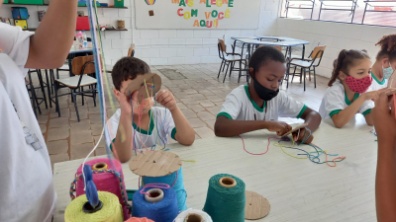 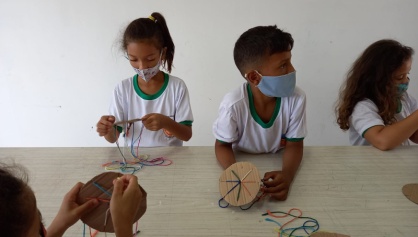 Registro Fotográfico: DESCRIÇÃO DAS AÇÕES EXECUTADASDESCRIÇÃO DAS AÇÕES EXECUTADASAÇÃO: Contação de estória-DebocheAÇÃO: Contação de estória-DebocheData: 21/03/2022Local: ALCPúblico Alvo/Participantes:  Crianças/adolescentes 09 a 13 anos Público Alvo/Participantes:  Crianças/adolescentes 09 a 13 anos Número de Convocados: 28 Número de Presentes:   12Materiais Utilizados: Tinta guache, Pincel,E.V.A,Tesoura sem ponta,Botões diversos, Papéis coloridos,Cola branca,Cortador de E.V.A Materiais Utilizados: Tinta guache, Pincel,E.V.A,Tesoura sem ponta,Botões diversos, Papéis coloridos,Cola branca,Cortador de E.V.A Descrição:  O objetivo da atividade será compartilhado pelo orientador com os participantes, explicando o desenvolvimento da atividade proposta.  Após a confecção, serão agrupados em duplas para que os mesmos tenham a oportunidade de criar a sua própria história e posteriormente apresentar para os colegas do grupo. As histórias terão como tema principal: preconceito, pois uma criança se sente discriminada pela cor da pele, pelo cabelo, pelas roupas que usa ou pelo brinquedo que gosta, simplesmente porque alguém riu ou fez brincadeiras maldosas a respeito de seu estereótipo ou de seus gostos pessoais. As crianças e adolescentes poderão apresentar personagens negros ou índios, bonecos de origem chinesa, africana, européia; colocar nomes originários de outros países nos personagens; promover uma breve explicação sobre a cultura dos países ou de uma determinada raça, ou poderão com seu fantoche dançar uma música de outro país e expressar a visão de uma determinada cultura, são formas de valorizar a identidade de cada um. Descrição:  O objetivo da atividade será compartilhado pelo orientador com os participantes, explicando o desenvolvimento da atividade proposta.  Após a confecção, serão agrupados em duplas para que os mesmos tenham a oportunidade de criar a sua própria história e posteriormente apresentar para os colegas do grupo. As histórias terão como tema principal: preconceito, pois uma criança se sente discriminada pela cor da pele, pelo cabelo, pelas roupas que usa ou pelo brinquedo que gosta, simplesmente porque alguém riu ou fez brincadeiras maldosas a respeito de seu estereótipo ou de seus gostos pessoais. As crianças e adolescentes poderão apresentar personagens negros ou índios, bonecos de origem chinesa, africana, européia; colocar nomes originários de outros países nos personagens; promover uma breve explicação sobre a cultura dos países ou de uma determinada raça, ou poderão com seu fantoche dançar uma música de outro país e expressar a visão de uma determinada cultura, são formas de valorizar a identidade de cada um. Resultados Alcançados: Estimular a criatividade durante a criação do dedoche e na elaboração da estória;Produzir suas próprias estórias e criar formas de expressão através da representação com fantoches; Proporcionar um momento de interação e descontração;Ampliar as possibilidades de expressão e comunicação; Trabalhar o preconceito valorizando a identidade de cada indivíduo. Resultados Alcançados: Estimular a criatividade durante a criação do dedoche e na elaboração da estória;Produzir suas próprias estórias e criar formas de expressão através da representação com fantoches; Proporcionar um momento de interação e descontração;Ampliar as possibilidades de expressão e comunicação; Trabalhar o preconceito valorizando a identidade de cada indivíduo. Pontos Facilitadores:   Entusiasmo das crianças.Pontos Facilitadores:   Entusiasmo das crianças.Pontos Dificultadores:  Não houve.Pontos Dificultadores:  Não houve.Registro Fotográfico: 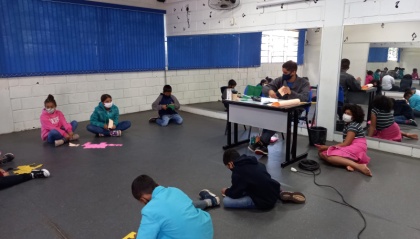 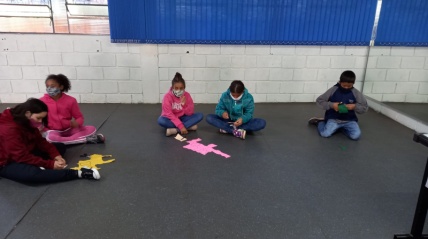 Registro Fotográfico: DESCRIÇÃO DAS AÇÕES EXECUTADASDESCRIÇÃO DAS AÇÕES EXECUTADASAÇÃO: Jogos de raciocínio- sete erros/memóriaAÇÃO: Jogos de raciocínio- sete erros/memóriaData: 21/03/2022Local: ALCPúblico Alvo/Participantes: Adolescentes 12 a 13 anos Público Alvo/Participantes: Adolescentes 12 a 13 anos Número de Convocados: 29 Número de Presentes:  17Materiais Utilizados: sala de criação, objetos diversos.Materiais Utilizados: sala de criação, objetos diversos.Descrição: O jogo dos sete erros é uma brincadeira muito divertida que trabalha a mente estimulando o raciocínio rápido, utilizou-se diversos objetos para despertar a atenção dos adolescentes.Descrição: O jogo dos sete erros é uma brincadeira muito divertida que trabalha a mente estimulando o raciocínio rápido, utilizou-se diversos objetos para despertar a atenção dos adolescentes.Resultados Alcançados: Desenvolver atenção e o pensamento lógico e diferentes habilidades do pensamento como: observar, comparar, analisar e sintetizar.Resultados Alcançados: Desenvolver atenção e o pensamento lógico e diferentes habilidades do pensamento como: observar, comparar, analisar e sintetizar.Pontos Facilitadores:   Participação das crianças.Pontos Facilitadores:   Participação das crianças.Pontos Dificultadores:  Ausência de crianças/adolescentes.Pontos Dificultadores:  Ausência de crianças/adolescentes.Registro Fotográfico: 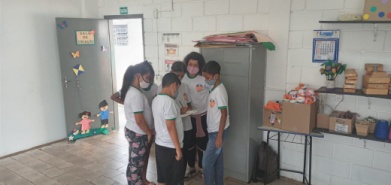 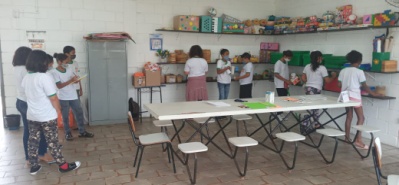 Registro Fotográfico: DESCRIÇÃO DAS AÇÕES EXECUTADASDESCRIÇÃO DAS AÇÕES EXECUTADASAÇÃO: Contação de estória- soletrandoAÇÃO: Contação de estória- soletrandoData: 21/03/2022Local: ALCPúblico Alvo/Participantes: Crianças/adolescentes 09 a 13 anosPúblico Alvo/Participantes: Crianças/adolescentes 09 a 13 anosNúmero de Convocados: 24       Número de Presentes: 18Materiais Utilizados: Sala de dança, lousa, caixa surpresa e balões.Materiais Utilizados: Sala de dança, lousa, caixa surpresa e balões.Descrição:  O orientador aplicou a brincadeira soletrando, um jogo lúdico em que as crianças/adolescentes aprendem as palavras soletrando. É bem simples, o orientador elabora palavras com base em temas que estão relacionados em diferentes assuntos, meio ambiente, saúde educação, são sorteados e quem acerta passa para seguinte etapa ficando mais difícil.Descrição:  O orientador aplicou a brincadeira soletrando, um jogo lúdico em que as crianças/adolescentes aprendem as palavras soletrando. É bem simples, o orientador elabora palavras com base em temas que estão relacionados em diferentes assuntos, meio ambiente, saúde educação, são sorteados e quem acerta passa para seguinte etapa ficando mais difícil.Resultados Alcançados: Melhorar a ortografia e o vocabulário de forma lúdica.Resultados Alcançados: Melhorar a ortografia e o vocabulário de forma lúdica.Pontos Facilitadores: Participação das crianças/adolescentes. Pontos Facilitadores: Participação das crianças/adolescentes. Pontos Dificultadores: Não houvePontos Dificultadores: Não houveRegistro Fotográfico: 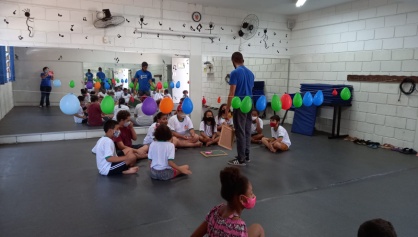 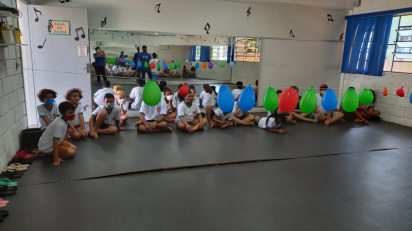 Registro Fotográfico: DESCRIÇÃO DAS AÇÕES EXECUTADASDESCRIÇÃO DAS AÇÕES EXECUTADASAÇÃO: Oficina de Culinária- Empada de liquidificadorAÇÃO: Oficina de Culinária- Empada de liquidificadorData: 22/03/2022Local: ALCPúblico Alvo/Participantes:  Crianças  06  a 08  anosPúblico Alvo/Participantes:  Crianças  06  a 08  anosNúmero de Convocados: 33 Número de Presentes:  25Materiais Utilizados: Ingredientes descritos na receita; medidores, liquidificador, forminhas de empada, assadeira e forno.Materiais Utilizados: Ingredientes descritos na receita; medidores, liquidificador, forminhas de empada, assadeira e forno.Descrição: Elas são práticas, saborosas e perfeitas para o lanche da tarde. Faça e comprove!Pode chamar nossas crianças/adolescentes, porque chegou o momento de iniciar o preparo das nossas empadinhas. Ingredientes: 3 ovos2 xícaras (chá) de leite½ xícara (chá) de óleo3 colheres (chá) de parmesão ralado2 xícaras (chá) de farinha de trigo1 colher (chá) de sal1 colher (sobremesa) de fermento em póExplicou-se o modo de preparo para as crianças e sugestões de recheio.Queijo, presunto, orégano e tomate picadinho; (recheio escolhido para nossa receita)Refogado de frango desfiado, com milho, ervilha, cenoura e azeitona; (requeijão cremoso- opcional)Sardinha ou atum com tomates e cebola;Carne moída com tomate e azeitona;Legumes; (temperos e ervas de sua preferência).Descrição: Elas são práticas, saborosas e perfeitas para o lanche da tarde. Faça e comprove!Pode chamar nossas crianças/adolescentes, porque chegou o momento de iniciar o preparo das nossas empadinhas. Ingredientes: 3 ovos2 xícaras (chá) de leite½ xícara (chá) de óleo3 colheres (chá) de parmesão ralado2 xícaras (chá) de farinha de trigo1 colher (chá) de sal1 colher (sobremesa) de fermento em póExplicou-se o modo de preparo para as crianças e sugestões de recheio.Queijo, presunto, orégano e tomate picadinho; (recheio escolhido para nossa receita)Refogado de frango desfiado, com milho, ervilha, cenoura e azeitona; (requeijão cremoso- opcional)Sardinha ou atum com tomates e cebola;Carne moída com tomate e azeitona;Legumes; (temperos e ervas de sua preferência).Resultados Alcançados: Estimular a partilha, o diálogo, a criatividade, o companheirismo, o cuidado e higiene com os alimentos, bem como o prazer de cozinhar. Aperfeiçoar a leitura e a escrita através das receitas. Trabalhar conceitos matemáticos:quantidade, medidas, peso e volume dos produtos.Resultados Alcançados: Estimular a partilha, o diálogo, a criatividade, o companheirismo, o cuidado e higiene com os alimentos, bem como o prazer de cozinhar. Aperfeiçoar a leitura e a escrita através das receitas. Trabalhar conceitos matemáticos:quantidade, medidas, peso e volume dos produtos.Pontos Facilitadores:   Profissional capacitado, interação das crianças.Pontos Facilitadores:   Profissional capacitado, interação das crianças.Pontos Dificultadores: Não houve.Pontos Dificultadores: Não houve.Registro Fotográfico: 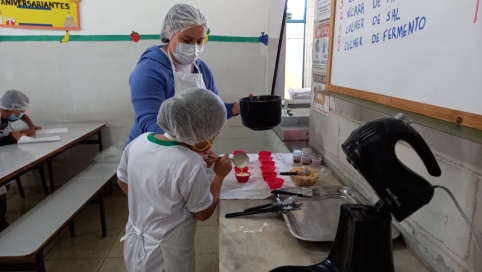 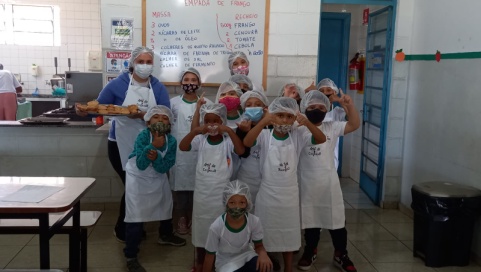 Registro Fotográfico: DESCRIÇÃO DAS AÇÕES EXECUTADASDESCRIÇÃO DAS AÇÕES EXECUTADASAÇÃO: Recreação- Queimada triangulo AÇÃO: Recreação- Queimada triangulo Data: 22/03/2022Local: ALCPúblico Alvo/Participantes:  Crianças/adolescentes 09 a 12 anos Público Alvo/Participantes:  Crianças/adolescentes 09 a 12 anos Número de Convocados: 28 Número de Presentes: 15 Materiais Utilizados: Pátio, garrafas pet e bolas. Materiais Utilizados: Pátio, garrafas pet e bolas. Descrição: Nesta queimada é desenhado de cada lado da quadra um triângulo no chão, dentro dele são postos objetos os quais quando derrubados ou tirados de dentro dos triângulos, o participante é eliminado.  Descrição: Nesta queimada é desenhado de cada lado da quadra um triângulo no chão, dentro dele são postos objetos os quais quando derrubados ou tirados de dentro dos triângulos, o participante é eliminado.  Resultados Alcançados: Trabalhar agilidade, velocidade, reflexo, força, equilíbrio e coordenação. Resultados Alcançados: Trabalhar agilidade, velocidade, reflexo, força, equilíbrio e coordenação. Pontos Facilitadores:   Entusiasmo  das crianças. Pontos Facilitadores:   Entusiasmo  das crianças. Pontos Dificultadores:  Não houve.Pontos Dificultadores:  Não houve.Registro Fotográfico: 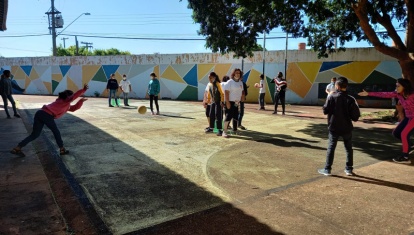 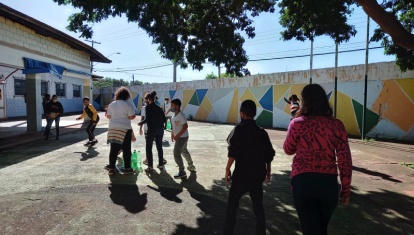 Registro Fotográfico: DESCRIÇÃO DAS AÇÕES EXECUTADASDESCRIÇÃO DAS AÇÕES EXECUTADASAÇÃO: Atividade livre- jogos de tabuleiroAÇÃO: Atividade livre- jogos de tabuleiroData: 22/03/2022Local: ALCPúblico Alvo/Participantes:  Adolescentes 12  a 13 anos  Público Alvo/Participantes:  Adolescentes 12  a 13 anos  Número de Convocados: 29 Número de Presentes: 17Materiais Utilizados: Sala de dança e jogoMateriais Utilizados: Sala de dança e jogoDescrição:  Na sala de dança o  orientador aplicou diversos jogos entre eles o jogo de  tabuleiro, que   ajudam em aprendizados específicos tais como: raciocínio, memória, atenção, elaboração de processos estratégicos, concentração, além de facilitar a transposição de questões para a vida,  levando a criança/adolescente  a aprender  que existem momentos que necessitam de regras, de estratégias para buscar um objetivo e de motivação para alcança-los, movimentos estes, fundamentais para uma vida assertiva. Descrição:  Na sala de dança o  orientador aplicou diversos jogos entre eles o jogo de  tabuleiro, que   ajudam em aprendizados específicos tais como: raciocínio, memória, atenção, elaboração de processos estratégicos, concentração, além de facilitar a transposição de questões para a vida,  levando a criança/adolescente  a aprender  que existem momentos que necessitam de regras, de estratégias para buscar um objetivo e de motivação para alcança-los, movimentos estes, fundamentais para uma vida assertiva. Resultados Alcançados: Trabalhar de maneira lúdica a criatividade, ajudar no entendimento da importância de regras e limites,  contribuir para o desenvolvimento de laços afetivos, promover a interação e o compartilhamento.Resultados Alcançados: Trabalhar de maneira lúdica a criatividade, ajudar no entendimento da importância de regras e limites,  contribuir para o desenvolvimento de laços afetivos, promover a interação e o compartilhamento.Pontos Facilitadores:    Entusiasmo dos adolescentes.Pontos Facilitadores:    Entusiasmo dos adolescentes.Pontos Dificultadores:  Não houve.Pontos Dificultadores:  Não houve.Registro Fotográfico: 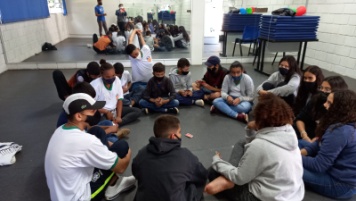 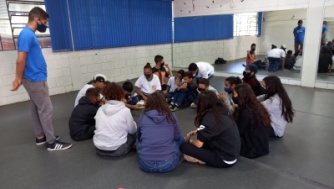 Registro Fotográfico: DESCRIÇÃO DAS AÇÕES EXECUTADASDESCRIÇÃO DAS AÇÕES EXECUTADASAÇÃO: Recreação- passe a bolaAÇÃO: Recreação- passe a bolaData: 22/03/2022Local: ALCPúblico Alvo/Participantes: Crianças/adolescentes 09 a 13 anosPúblico Alvo/Participantes: Crianças/adolescentes 09 a 13 anosNúmero de Convocados: 24             Número de Presentes: 16Materiais Utilizados: Bola, pátio. Materiais Utilizados: Bola, pátio. Descrição: O primeiro  de cada coluna ficará com a posse de uma bola; ao sinal do orientador a bola deverá ser passada com os braços ao colega de trás, por cima da cabeça, até o último colega da coluna; O último,  ao apanhar a bola, deverá correr para a posição do início da coluna, reiniciando a passagem.  Descrição: O primeiro  de cada coluna ficará com a posse de uma bola; ao sinal do orientador a bola deverá ser passada com os braços ao colega de trás, por cima da cabeça, até o último colega da coluna; O último,  ao apanhar a bola, deverá correr para a posição do início da coluna, reiniciando a passagem.  Resultados Alcançados: Compreender e respeitar as regras e os limites dos jogos.Resultados Alcançados: Compreender e respeitar as regras e os limites dos jogos.Pontos Facilitadores: Interação das crianças/adolescentes e material de fácil manuseio.Pontos Facilitadores: Interação das crianças/adolescentes e material de fácil manuseio.Pontos Dificultadores: Não houve Pontos Dificultadores: Não houve Registro Fotográfico: 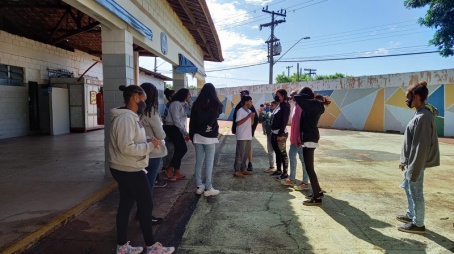 Registro Fotográfico: DESCRIÇÃO DAS AÇÕES EXECUTADASDESCRIÇÃO DAS AÇÕES EXECUTADASAÇÃO: Atividade livre-pintura AÇÃO: Atividade livre-pintura Data: 23/03/2022Local: ALCPúblico Alvo/Participantes: Crianças 06 a 08 anosPúblico Alvo/Participantes: Crianças 06 a 08 anosNúmero de Convocados:  19    Número de Presentes: 12Materiais Utilizados: Guache, cartolinas, pinceis. Materiais Utilizados: Guache, cartolinas, pinceis. Descrição: Na sala de criação a orientadora responsável aplicou a pintura com guache no qual o  objetivo foi  fazer com que a criança se divertisse  e estimulasse  a criatividade. Utilizou-se  as cores permitindo  experiências sensoriais com meios novos e diferentes, como papéis de variadas texturas, pincéis e água. Essa ação foi realizada com todos os protocolos de segurança, emitido pela OMS (Organização Mundial de saúde). Descrição: Na sala de criação a orientadora responsável aplicou a pintura com guache no qual o  objetivo foi  fazer com que a criança se divertisse  e estimulasse  a criatividade. Utilizou-se  as cores permitindo  experiências sensoriais com meios novos e diferentes, como papéis de variadas texturas, pincéis e água. Essa ação foi realizada com todos os protocolos de segurança, emitido pela OMS (Organização Mundial de saúde). Resultados Alcançados: Estimular a comunicação, a criatividade, sensibilidade e aumentar a capacidade de concentração e expressão. Resultados Alcançados: Estimular a comunicação, a criatividade, sensibilidade e aumentar a capacidade de concentração e expressão. Pontos Facilitadores: Entusiasmo das crianças em realizar as pinturas. Pontos Facilitadores: Entusiasmo das crianças em realizar as pinturas. Pontos Dificultadores: Não houvePontos Dificultadores: Não houveRegistro Fotográfico: 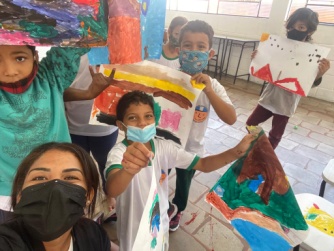 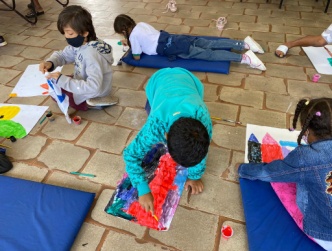 Registro Fotográfico: DESCRIÇÃO DAS AÇÕES EXECUTADASDESCRIÇÃO DAS AÇÕES EXECUTADASAÇÃO: Oficina de culinária- Empada de liquidificador AÇÃO: Oficina de culinária- Empada de liquidificador Data: 23/03/2022Local: ALCPúblico Alvo/Participantes: Crianças e adolescentes 09 a 13 anos- manhã e tardePúblico Alvo/Participantes: Crianças e adolescentes 09 a 13 anos- manhã e tardeNúmero de Convocados: 52           Número de Presentes: 25Materiais Utilizados: Ingredientes descritos na receita; medidores, liquidificador, forminhas de empada, assadeira e forno. Materiais Utilizados: Ingredientes descritos na receita; medidores, liquidificador, forminhas de empada, assadeira e forno. Descrição: Elas são práticas, saborosas e perfeitas para o lanche da tarde. Faça e comprove!Pode chamar nossas crianças/adolescentes, porque chegou o momento de iniciar o preparo das nossas empadinhas. Ingredientes: 3 ovos2 xícaras (chá) de leite½ xícara (chá) de óleo3 colheres (chá) de parmesão ralado2 xícaras (chá) de farinha de trigo1 colher (chá) de sal1 colher (sobremesa) de fermento em póExplicou-se o modo de preparo para as crianças e sugestões de recheio.Queijo, presunto, orégano e tomate picadinho; (recheio escolhido para nossa receita)Refogado de frango desfiado, com milho, ervilha, cenoura e azeitona; (requeijão cremoso- opcional)Sardinha ou atum com tomates e cebola;Carne moída com tomate e azeitona;Legumes; (temperos e ervas de sua preferência). Descrição: Elas são práticas, saborosas e perfeitas para o lanche da tarde. Faça e comprove!Pode chamar nossas crianças/adolescentes, porque chegou o momento de iniciar o preparo das nossas empadinhas. Ingredientes: 3 ovos2 xícaras (chá) de leite½ xícara (chá) de óleo3 colheres (chá) de parmesão ralado2 xícaras (chá) de farinha de trigo1 colher (chá) de sal1 colher (sobremesa) de fermento em póExplicou-se o modo de preparo para as crianças e sugestões de recheio.Queijo, presunto, orégano e tomate picadinho; (recheio escolhido para nossa receita)Refogado de frango desfiado, com milho, ervilha, cenoura e azeitona; (requeijão cremoso- opcional)Sardinha ou atum com tomates e cebola;Carne moída com tomate e azeitona;Legumes; (temperos e ervas de sua preferência). Resultados Alcançados: Estimular a partilha, o diálogo, a criatividade, o companheirismo, o cuidado e higiene com os alimentos, bem como o prazer de cozinhar. Aperfeiçoar a leitura e a escrita através das receitas. Trabalhar conceitos matemáticos: quantidade, medidas, peso e volume dos produtos.Resultados Alcançados: Estimular a partilha, o diálogo, a criatividade, o companheirismo, o cuidado e higiene com os alimentos, bem como o prazer de cozinhar. Aperfeiçoar a leitura e a escrita através das receitas. Trabalhar conceitos matemáticos: quantidade, medidas, peso e volume dos produtos.Pontos Facilitadores: Entusiasmo das crianças e adolescentes.Pontos Facilitadores: Entusiasmo das crianças e adolescentes.Pontos Dificultadores: Não houve. Pontos Dificultadores: Não houve. Registro Fotográfico: 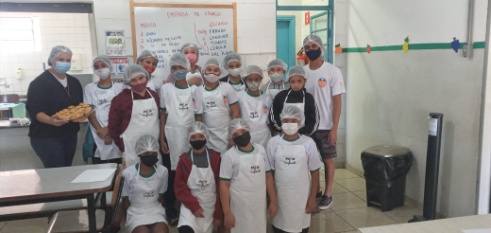 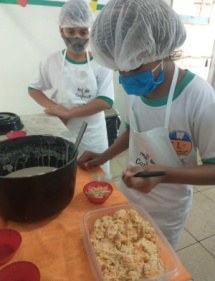 Registro Fotográfico: DESCRIÇÃO DAS AÇÕES EXECUTADASDESCRIÇÃO DAS AÇÕES EXECUTADASAÇÃO: Socioeducativo-História Dia Internacional da Mulher     AÇÃO: Socioeducativo-História Dia Internacional da Mulher     Data: 23/03/2022Local: ALCPúblico Alvo/Participantes: Adolescentes 12 a 13 anosPúblico Alvo/Participantes: Adolescentes 12 a 13 anosNúmero de Convocados: 29            Número de Presentes: 14Materiais Utilizados: Folhas sulfite coloridas, cola, canetinhas coloridas e cartolinas. Materiais Utilizados: Folhas sulfite coloridas, cola, canetinhas coloridas e cartolinas. Descrição:  No início da oficina foi exibido o filme ‘Purl’: curta da Disney-Pixar discute masculinidade tóxica, em apenas oito minutos, o filme consegue fazer um retrato inteligente da complexa teia de masculinidades em que todos nós estamos enroscados. O curta conta a história do primeiro dia de trabalho de um personagem inusitado, um novelo de lã. Purl chega em um escritório dominado por homens engravatados que passam os dias pelos corredores, fazendo piadas e reforçando estereótipos do que é ser homem. Nas reuniões, eles defendem que a empresa se oriente pela agressividade, gritam e batem na mesa, enquanto o novelo se vê cada vez mais perdido naquele ambiente em que a sensibilidade não parece ter lugar. Com o tempo o novelo que é cor de rosa, vê que não a vale a pena deixar de ser quem você é, seus valores para agradar aos outros. Leve e divertido contribui para que as crianças/adolescentes tenham um primeiro olhar sobre representação do homem no convívio social. Em seguida fez-se roda de conversa e perguntas   sobre quem são as grandes mulheres de suas vidas (mamãe, vovó, irmãzinha, titia, entre outras), trabalhando a comunicação delas e conversa sobre as diferentes profissões das mulheres, após assistir o filme Purl, estimulando o aprendizado e a percepção das crianças/adolescentes.   Descrição:  No início da oficina foi exibido o filme ‘Purl’: curta da Disney-Pixar discute masculinidade tóxica, em apenas oito minutos, o filme consegue fazer um retrato inteligente da complexa teia de masculinidades em que todos nós estamos enroscados. O curta conta a história do primeiro dia de trabalho de um personagem inusitado, um novelo de lã. Purl chega em um escritório dominado por homens engravatados que passam os dias pelos corredores, fazendo piadas e reforçando estereótipos do que é ser homem. Nas reuniões, eles defendem que a empresa se oriente pela agressividade, gritam e batem na mesa, enquanto o novelo se vê cada vez mais perdido naquele ambiente em que a sensibilidade não parece ter lugar. Com o tempo o novelo que é cor de rosa, vê que não a vale a pena deixar de ser quem você é, seus valores para agradar aos outros. Leve e divertido contribui para que as crianças/adolescentes tenham um primeiro olhar sobre representação do homem no convívio social. Em seguida fez-se roda de conversa e perguntas   sobre quem são as grandes mulheres de suas vidas (mamãe, vovó, irmãzinha, titia, entre outras), trabalhando a comunicação delas e conversa sobre as diferentes profissões das mulheres, após assistir o filme Purl, estimulando o aprendizado e a percepção das crianças/adolescentes.   Resultados Alcançados: Conscientizar as crianças/adolescentes das lutas realizadas pelas mulheres. Valorizar a figura da mulher (mãe, avó, irmã, tia, prima, amiga etc.). Aprimorar a imaginação e a criatividade.Resultados Alcançados: Conscientizar as crianças/adolescentes das lutas realizadas pelas mulheres. Valorizar a figura da mulher (mãe, avó, irmã, tia, prima, amiga etc.). Aprimorar a imaginação e a criatividade.Pontos Facilitadores: Material de fácil entendimento.Pontos Facilitadores: Material de fácil entendimento.Pontos Dificultadores: Dificuldade em seguir regras.Pontos Dificultadores: Dificuldade em seguir regras.Registro Fotográfico: 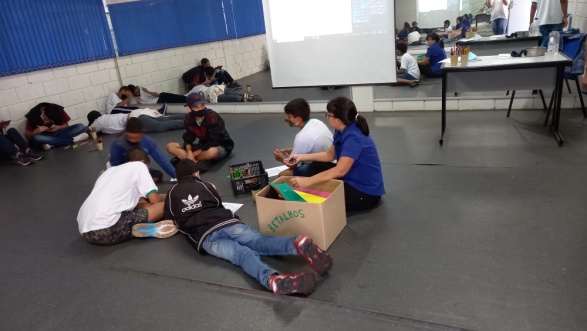 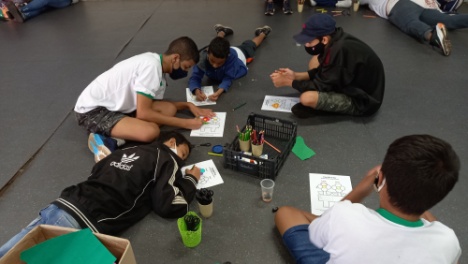 Registro Fotográfico: DESCRIÇÃO DAS AÇÕES EXECUTADASDESCRIÇÃO DAS AÇÕES EXECUTADASAÇÃO: Atividade livre- Pega-pega variadoAÇÃO: Atividade livre- Pega-pega variadoData: 23/03/2022Local: ALCPúblico Alvo/Participantes: Crianças 06 a 08 anos- tardePúblico Alvo/Participantes: Crianças 06 a 08 anos- tardeNúmero de Convocados:  14          Número de Presentes: 10Materiais Utilizados: PátioMateriais Utilizados: PátioDescrição:  O pega-pega é umas brincadeiras mais difundidas no mundo e variações cujo objetivo é tentar congelar os outros, quando as crianças/adolescentes estão correndo, elas trabalham seu equilíbrio, coordenação motora e desenvolvem consciência corporal. O pega-pega também desenvolve a cognição das crianças/adolescentes, pois é preciso pensar em estratégias para fugir e evitar ser pego.Descrição:  O pega-pega é umas brincadeiras mais difundidas no mundo e variações cujo objetivo é tentar congelar os outros, quando as crianças/adolescentes estão correndo, elas trabalham seu equilíbrio, coordenação motora e desenvolvem consciência corporal. O pega-pega também desenvolve a cognição das crianças/adolescentes, pois é preciso pensar em estratégias para fugir e evitar ser pego.Resultados Alcançados:  Trabalhar estratégia de captura e fuga, agilidade/velocidade de reação, desviar de obstáculos e para não ser capturado), permanência da velocidade na hora que está perseguindo ou sendo perseguido). Proporcionar noção de espaço, lados, direções, percepção do local, coordenação motora, movimentos de braços e pernas, empatia, se colocar no lugar dos outros, respeitar o próximo e desenvolver amizades e seguir regras.Resultados Alcançados:  Trabalhar estratégia de captura e fuga, agilidade/velocidade de reação, desviar de obstáculos e para não ser capturado), permanência da velocidade na hora que está perseguindo ou sendo perseguido). Proporcionar noção de espaço, lados, direções, percepção do local, coordenação motora, movimentos de braços e pernas, empatia, se colocar no lugar dos outros, respeitar o próximo e desenvolver amizades e seguir regras.Pontos Facilitadores: Espaço adequado para execução da atividade.Pontos Facilitadores: Espaço adequado para execução da atividade.Pontos Dificultadores: Não houve Pontos Dificultadores: Não houve Registro Fotográfico: 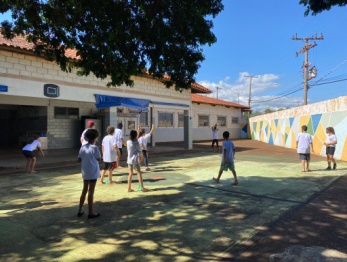 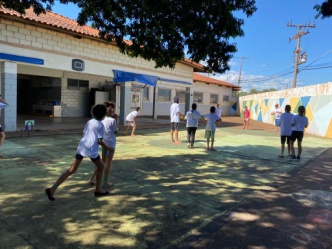 Registro Fotográfico: DESCRIÇÃO DAS AÇÕES EXECUTADASDESCRIÇÃO DAS AÇÕES EXECUTADASAÇÃO: Jogos de raciocínio-jogo dos 7 errosAÇÃO: Jogos de raciocínio-jogo dos 7 errosData: 24/03/2022Local: ALCPúblico Alvo/Participantes:  Crianças 06 a 08 anos – manhã e tardePúblico Alvo/Participantes:  Crianças 06 a 08 anos – manhã e tardeNúmero de Convocados:  33          Número de Presentes: 24Materiais Utilizados: Sala de criação e objetos diversos.Materiais Utilizados: Sala de criação e objetos diversos.Descrição: O jogo dos sete erros é uma brincadeira muito divertida que trabalha a mente estimulando o raciocínio rápido, utilizou-se diversos objetos para despertar a atenção das crianças/adolescentes. Descrição: O jogo dos sete erros é uma brincadeira muito divertida que trabalha a mente estimulando o raciocínio rápido, utilizou-se diversos objetos para despertar a atenção das crianças/adolescentes. Resultados Alcançados:  Desenvolver atenção e o pensamento lógico e diferentes habilidades do pensamento como: observar, comparar, analisar e sintetizar. Resultados Alcançados:  Desenvolver atenção e o pensamento lógico e diferentes habilidades do pensamento como: observar, comparar, analisar e sintetizar. Pontos Facilitadores:   Objetos para realização da brincadeira. Pontos Facilitadores:   Objetos para realização da brincadeira. Pontos Dificultadores: Não houve Pontos Dificultadores: Não houve Registro Fotográfico: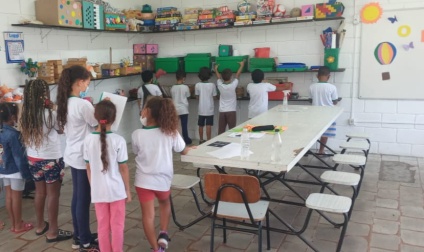 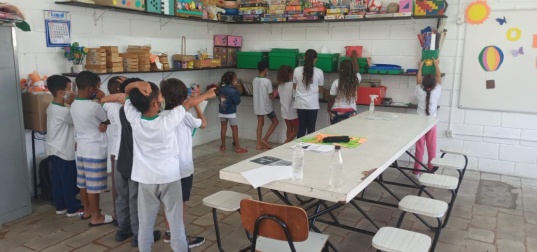 Registro Fotográfico:DESCRIÇÃO DAS AÇÕES EXECUTADASDESCRIÇÃO DAS AÇÕES EXECUTADASAÇÃO: Socioeducativo-História Dia Internacional da Mulher      AÇÃO: Socioeducativo-História Dia Internacional da Mulher      Data: 24/03/2022Local: ALCPúblico Alvo/Participantes: Crianças/adolescentes 09 a 13 anos- manhã e tardePúblico Alvo/Participantes: Crianças/adolescentes 09 a 13 anos- manhã e tardeNúmero de Convocados:   52        Número de Presentes: 26Materiais Utilizados: Folhas sulfite coloridas, cola, canetinhas coloridas e cartolinas. Materiais Utilizados: Folhas sulfite coloridas, cola, canetinhas coloridas e cartolinas. Descrição: No início da oficina foi exibido o filme ‘Purl’: curta da Disney-Pixar discute masculinidade tóxica, em apenas oito minutos, o filme consegue fazer um retrato inteligente da complexa teia de masculinidades em que todos nós estamos enroscados. O curta conta a história do primeiro dia de trabalho de um personagem inusitado, um novelo de lã. Purl chega em um escritório dominado por homens engravatados que passam os dias pelos corredores, fazendo piadas e reforçando estereótipos do que é ser homem. Nas reuniões, eles defendem que a empresa se oriente pela agressividade, gritam e batem na mesa, enquanto o novelo se vê cada vez mais perdido naquele ambiente em que a sensibilidade não parece ter lugar. Com o tempo o novelo que é cor de rosa, vê que não a vale a pena deixar de ser quem você é, seus valores para agradar aos outros. Leve e divertido contribui para que as crianças/adolescentes tenham um primeiro olhar sobre representação do homem no convívio social. Em seguida fez-se roda de conversa e perguntas   sobre quem são as grandes mulheres de suas vidas (mamãe, vovó, irmãzinha, titia, entre outras), trabalhando a comunicação delas e conversa sobre as diferentes profissões das mulheres, após assistir o filme Purl, estimulando o aprendizado e a percepção das crianças/adolescentes.    Descrição: No início da oficina foi exibido o filme ‘Purl’: curta da Disney-Pixar discute masculinidade tóxica, em apenas oito minutos, o filme consegue fazer um retrato inteligente da complexa teia de masculinidades em que todos nós estamos enroscados. O curta conta a história do primeiro dia de trabalho de um personagem inusitado, um novelo de lã. Purl chega em um escritório dominado por homens engravatados que passam os dias pelos corredores, fazendo piadas e reforçando estereótipos do que é ser homem. Nas reuniões, eles defendem que a empresa se oriente pela agressividade, gritam e batem na mesa, enquanto o novelo se vê cada vez mais perdido naquele ambiente em que a sensibilidade não parece ter lugar. Com o tempo o novelo que é cor de rosa, vê que não a vale a pena deixar de ser quem você é, seus valores para agradar aos outros. Leve e divertido contribui para que as crianças/adolescentes tenham um primeiro olhar sobre representação do homem no convívio social. Em seguida fez-se roda de conversa e perguntas   sobre quem são as grandes mulheres de suas vidas (mamãe, vovó, irmãzinha, titia, entre outras), trabalhando a comunicação delas e conversa sobre as diferentes profissões das mulheres, após assistir o filme Purl, estimulando o aprendizado e a percepção das crianças/adolescentes.    Resultados Alcançados: Conscientizar as crianças/adolescentes das lutas realizadas pelas mulheres. Valorizar a figura da mulher (mãe, avó, irmã, tia, prima, amiga etc.). Aprimorar a imaginação e a criatividade.Resultados Alcançados: Conscientizar as crianças/adolescentes das lutas realizadas pelas mulheres. Valorizar a figura da mulher (mãe, avó, irmã, tia, prima, amiga etc.). Aprimorar a imaginação e a criatividade.Pontos Facilitadores:   Material de fácil entendimento.Pontos Facilitadores:   Material de fácil entendimento.Pontos Dificultadores: Não houve.Pontos Dificultadores: Não houve.Registro Fotográfico: 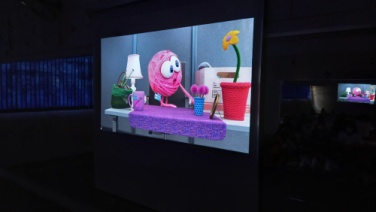 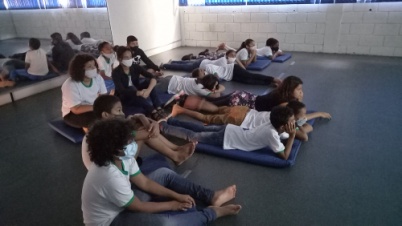 Registro Fotográfico: DESCRIÇÃO DAS AÇÕES EXECUTADASDESCRIÇÃO DAS AÇÕES EXECUTADASAÇÃO: Oficina de culinária- Empada de liquidificador AÇÃO: Oficina de culinária- Empada de liquidificador Data: 24/03/2022Local: ALCPúblico Alvo/Participantes:  Adolescentes 12 a 13 anosPúblico Alvo/Participantes:  Adolescentes 12 a 13 anosNúmero de Convocados: 29             Número de Presentes: 19Materiais Utilizados: Ingredientes descritos na receita; medidores, liquidificador, forminhas de empada, assadeira e forno. Materiais Utilizados: Ingredientes descritos na receita; medidores, liquidificador, forminhas de empada, assadeira e forno. Descrição: Elas são práticas, saborosas e perfeitas para o lanche da tarde. Faça e comprove!Pode chamar nossas crianças/adolescentes, porque chegou o momento de iniciar o preparo das nossas empadinhas. Ingredientes:3 ovos2 xícaras (chá) de leite½ xícara (chá) de óleo3 colheres (chá) de parmesão ralado2 xícaras (chá) de farinha de trigo1 colher (chá) de sal1 colher (sobremesa) de fermento em póExplicou-se o modo de preparo para as crianças e sugestões de recheio.Queijo, presunto, orégano e tomate picadinho; (recheio escolhido para nossa receita)Refogado de frango desfiado, com milho, ervilha, cenoura e azeitona; (requeijão cremoso- opcional)Sardinha ou atum com tomates e cebola;Carne moída com tomate e azeitona;Legumes; (temperos e ervas de sua preferência). Descrição: Elas são práticas, saborosas e perfeitas para o lanche da tarde. Faça e comprove!Pode chamar nossas crianças/adolescentes, porque chegou o momento de iniciar o preparo das nossas empadinhas. Ingredientes:3 ovos2 xícaras (chá) de leite½ xícara (chá) de óleo3 colheres (chá) de parmesão ralado2 xícaras (chá) de farinha de trigo1 colher (chá) de sal1 colher (sobremesa) de fermento em póExplicou-se o modo de preparo para as crianças e sugestões de recheio.Queijo, presunto, orégano e tomate picadinho; (recheio escolhido para nossa receita)Refogado de frango desfiado, com milho, ervilha, cenoura e azeitona; (requeijão cremoso- opcional)Sardinha ou atum com tomates e cebola;Carne moída com tomate e azeitona;Legumes; (temperos e ervas de sua preferência). Resultados Alcançados: Estimular a partilha, o diálogo, a criatividade, o companheirismo, o cuidado e higiene com os alimentos, bem como o prazer de cozinhar. Aperfeiçoar a leitura e a escrita através das receitas. Trabalhar conceitos matemáticos: quantidade, medidas, peso e volume dos produtos.Resultados Alcançados: Estimular a partilha, o diálogo, a criatividade, o companheirismo, o cuidado e higiene com os alimentos, bem como o prazer de cozinhar. Aperfeiçoar a leitura e a escrita através das receitas. Trabalhar conceitos matemáticos: quantidade, medidas, peso e volume dos produtos.Pontos Facilitadores: Entusiasmo dos adolescentes.Pontos Facilitadores: Entusiasmo dos adolescentes.Pontos Dificultadores: Não houvePontos Dificultadores: Não houveRegistro Fotográfico: 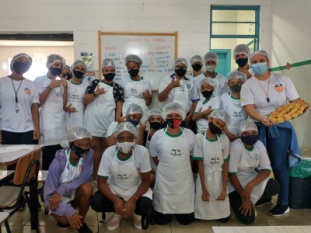 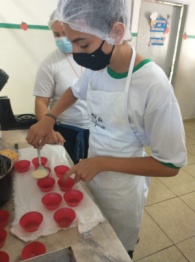 Registro Fotográfico: DESCRIÇÃO DAS AÇÕES EXECUTADASDESCRIÇÃO DAS AÇÕES EXECUTADASAÇÃO: Socioeducativo-História Dia Internacional da Mulher       AÇÃO: Socioeducativo-História Dia Internacional da Mulher       Data: 25/03/2022Local: ALCPúblico Alvo/Participantes: Crianças 06 a 08 anos- manhã e tardePúblico Alvo/Participantes: Crianças 06 a 08 anos- manhã e tardeNúmero de Convocados:  33           Número de Presentes: 18Materiais Utilizados: Folhas sulfite coloridas, cola, canetinhas coloridas e cartolinas. Materiais Utilizados: Folhas sulfite coloridas, cola, canetinhas coloridas e cartolinas. Descrição: No início da oficina foi exibido o filme ‘Purl’: curta da Disney-Pixar discute masculinidade tóxica, em apenas oito minutos, o filme consegue fazer um retrato inteligente da complexa teia de masculinidades em que todos nós estamos enroscados. O curta conta a história do primeiro dia de trabalho de um personagem inusitado, um novelo de lã. Purl chega em um escritório dominado por homens engravatados que passam os dias pelos corredores, fazendo piadas e reforçando estereótipos do que é ser homem. Nas reuniões, eles defendem que a empresa se oriente pela agressividade, gritam e batem na mesa, enquanto o novelo se vê cada vez mais perdido naquele ambiente em que a sensibilidade não parece ter lugar. Com o tempo o novelo que é cor de rosa, vê que não a vale a pena deixar de ser quem você é, seus valores para agradar aos outros. Leve e divertido contribui para que as crianças/adolescentes tenham um primeiro olhar sobre representação do homem no convívio social. Em seguida fez-se roda de conversa e perguntas   sobre quem são as grandes mulheres de suas vidas (mamãe, vovó, irmãzinha, titia, entre outras), trabalhando a comunicação delas e conversa sobre as diferentes profissões das mulheres, após assistir o filme Purl, estimulando o aprendizado e a percepção das crianças/adolescentes.     Descrição: No início da oficina foi exibido o filme ‘Purl’: curta da Disney-Pixar discute masculinidade tóxica, em apenas oito minutos, o filme consegue fazer um retrato inteligente da complexa teia de masculinidades em que todos nós estamos enroscados. O curta conta a história do primeiro dia de trabalho de um personagem inusitado, um novelo de lã. Purl chega em um escritório dominado por homens engravatados que passam os dias pelos corredores, fazendo piadas e reforçando estereótipos do que é ser homem. Nas reuniões, eles defendem que a empresa se oriente pela agressividade, gritam e batem na mesa, enquanto o novelo se vê cada vez mais perdido naquele ambiente em que a sensibilidade não parece ter lugar. Com o tempo o novelo que é cor de rosa, vê que não a vale a pena deixar de ser quem você é, seus valores para agradar aos outros. Leve e divertido contribui para que as crianças/adolescentes tenham um primeiro olhar sobre representação do homem no convívio social. Em seguida fez-se roda de conversa e perguntas   sobre quem são as grandes mulheres de suas vidas (mamãe, vovó, irmãzinha, titia, entre outras), trabalhando a comunicação delas e conversa sobre as diferentes profissões das mulheres, após assistir o filme Purl, estimulando o aprendizado e a percepção das crianças/adolescentes.     Resultados Alcançados: Conscientizar as crianças/adolescentes das lutas realizadas pelas mulheres. Valorizar a figura da mulher (mãe, avó, irmã, tia, prima, amiga etc.). Aprimorar a imaginação e a criatividade. Resultados Alcançados: Conscientizar as crianças/adolescentes das lutas realizadas pelas mulheres. Valorizar a figura da mulher (mãe, avó, irmã, tia, prima, amiga etc.). Aprimorar a imaginação e a criatividade. Pontos Facilitadores:  Participação das crianças e profissional capacitado.Pontos Facilitadores:  Participação das crianças e profissional capacitado.Pontos Dificultadores: Ausência de criançasPontos Dificultadores: Ausência de criançasRegistro Fotográfico: 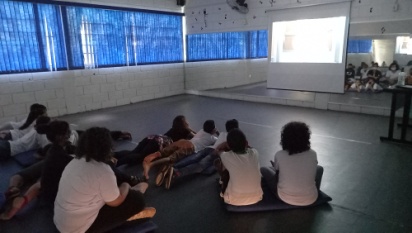 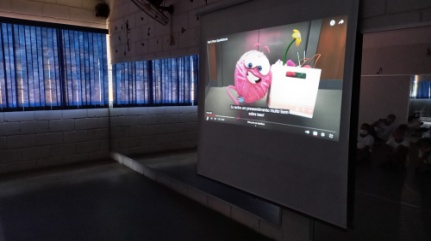 Registro Fotográfico: DESCRIÇÃO DAS AÇÕES EXECUTADASDESCRIÇÃO DAS AÇÕES EXECUTADASAÇÃO: Jogos de raciocínio- 7 erros AÇÃO: Jogos de raciocínio- 7 erros Data: 25/03/2022Local: ALCPúblico Alvo/Participantes:  Crianças /adolescentes 09 a 13 anos  Público Alvo/Participantes:  Crianças /adolescentes 09 a 13 anos  Número de Convocados:  52           Número de Presentes: 27Materiais Utilizados: Sala de criação e objetos diversos. Materiais Utilizados: Sala de criação e objetos diversos. Descrição: O jogo dos sete erros é uma brincadeira muito divertida que trabalha a mente estimulando o raciocínio rápido, utilizou-se diversos objetos para despertar a atenção das crianças/adolescentes. Descrição: O jogo dos sete erros é uma brincadeira muito divertida que trabalha a mente estimulando o raciocínio rápido, utilizou-se diversos objetos para despertar a atenção das crianças/adolescentes. Resultados Alcançados:  Desenvolver atenção e o pensamento lógico e diferentes habilidades do pensamento como: observar, comparar, analisar e sintetizar.Resultados Alcançados:  Desenvolver atenção e o pensamento lógico e diferentes habilidades do pensamento como: observar, comparar, analisar e sintetizar.Pontos Facilitadores: Objetos para realização da brincadeira. Pontos Facilitadores: Objetos para realização da brincadeira. Pontos Dificultadores: Não houve Pontos Dificultadores: Não houve Registro Fotográfico: 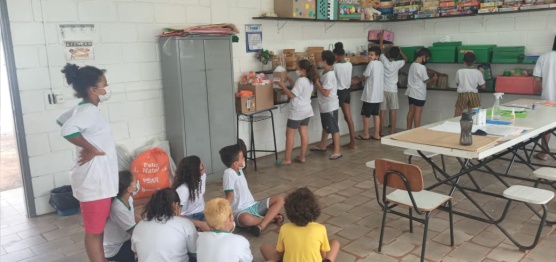 Registro Fotográfico: DESCRIÇÃO DAS AÇÕES EXECUTADASDESCRIÇÃO DAS AÇÕES EXECUTADASAÇÃO: Recreação- Queimada triangulo AÇÃO: Recreação- Queimada triangulo Data: 25/03/2022Local: ALCPúblico Alvo/Participantes:  Adolescentes 12 a 13 anosPúblico Alvo/Participantes:  Adolescentes 12 a 13 anosNúmero de Convocados:  29           Número de Presentes: 20Materiais Utilizados: Pátio, garrafas pet e bolas. Materiais Utilizados: Pátio, garrafas pet e bolas. Descrição: Nesta queimada é desenhado de cada lado da quadra um triângulo no chão, dentro dele são postos objetos os quais quando derrubados ou tirados de dentro dos triângulos, o participante é eliminado.  Descrição: Nesta queimada é desenhado de cada lado da quadra um triângulo no chão, dentro dele são postos objetos os quais quando derrubados ou tirados de dentro dos triângulos, o participante é eliminado.  Resultados Alcançados: Trabalhar agilidade, velocidade, reflexo, força, equilíbrio e coordenação. Resultados Alcançados: Trabalhar agilidade, velocidade, reflexo, força, equilíbrio e coordenação. Pontos Facilitadores:  Material de fácil acesso.Pontos Facilitadores:  Material de fácil acesso.Pontos Dificultadores: Não houve Pontos Dificultadores: Não houve Registro Fotográfico: 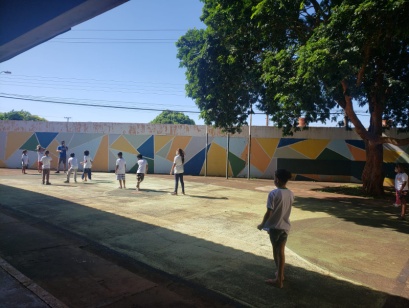 Registro Fotográfico: DESCRIÇÃO DAS AÇÕES EXECUTADASDESCRIÇÃO DAS AÇÕES EXECUTADASAÇÃO: Gincanas-recreativasAÇÃO: Gincanas-recreativasData: 28,29,30,31/03/2022Local: ALCPúblico Alvo/Participantes:  Crianças adolescentes 06 a 13 anosPúblico Alvo/Participantes:  Crianças adolescentes 06 a 13 anosNúmero de Convocados: 114          Número de Presentes: 114Materiais Utilizados: Ginásio, bambolês, cones, bolas, bexigas dicionários.Materiais Utilizados: Ginásio, bambolês, cones, bolas, bexigas dicionários.Descrição: Durante a semana, no SCFV – Serviço de Convivência e Fortalecimento de Vínculos foi realizado gincanas recreativas com o objetivo de promover a integração, incentivo capacidade de realizar tarefas em grupo, demonstrar autocontrole durante as brincadeiras e essas ações realizadas são excelentes oportunidades para se divertir e criar um momento de interação entre os participantes, ou seja valorizando suas potencialidades por meio de atividades interativas.Descrição: Durante a semana, no SCFV – Serviço de Convivência e Fortalecimento de Vínculos foi realizado gincanas recreativas com o objetivo de promover a integração, incentivo capacidade de realizar tarefas em grupo, demonstrar autocontrole durante as brincadeiras e essas ações realizadas são excelentes oportunidades para se divertir e criar um momento de interação entre os participantes, ou seja valorizando suas potencialidades por meio de atividades interativas.Resultados Alcançados:  Promover diversas habilidades, integração, inclusão e socialização.Resultados Alcançados:  Promover diversas habilidades, integração, inclusão e socialização.Pontos Facilitadores: Participação e entusiasmo das crianças/adolescentes, material de fácil manuseio.Pontos Facilitadores: Participação e entusiasmo das crianças/adolescentes, material de fácil manuseio.Pontos Dificultadores: Não houve Pontos Dificultadores: Não houve Registro Fotográfico: 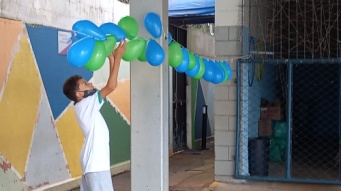 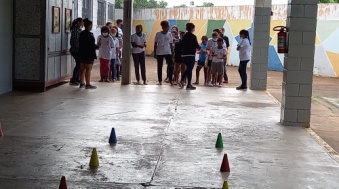 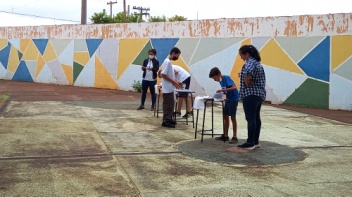 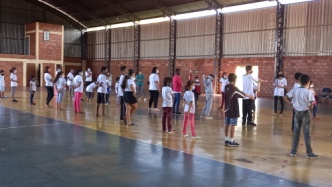 Registro Fotográfico: DESCRIÇÃO DAS AÇÕES EXECUTADASDESCRIÇÃO DAS AÇÕES EXECUTADASAÇÃO: Confraternização dos aniversariantesAÇÃO: Confraternização dos aniversariantesData: 31/03/2022Local: ALCPúblico Alvo/Participantes:  Crianças e Adolescentes 06  a 15 anosPúblico Alvo/Participantes:  Crianças e Adolescentes 06  a 15 anosNúmero de Convocados:  -        Número de Presentes: -Materiais Utilizados:  Bolo e refrigerante.Materiais Utilizados:  Bolo e refrigerante.Descrição: Confraternização dos aniversariantes, um momento para promover o fortalecimento de vínculos.Descrição: Confraternização dos aniversariantes, um momento para promover o fortalecimento de vínculos.Resultados Alcançados: Promover a interação social entre as crianças e adolescentes, a vivência em grupo, a autoestima, a valorização do ser. Resultados Alcançados: Promover a interação social entre as crianças e adolescentes, a vivência em grupo, a autoestima, a valorização do ser. Pontos Facilitadores:  Participação das crianças/adolescentes.Pontos Facilitadores:  Participação das crianças/adolescentes.Pontos Dificultadores: Não houve Pontos Dificultadores: Não houve Registro Fotográfico: 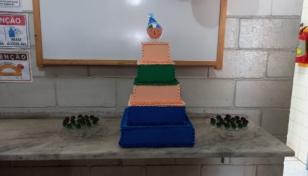 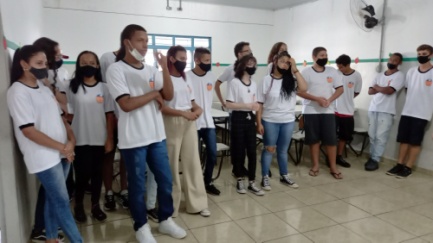 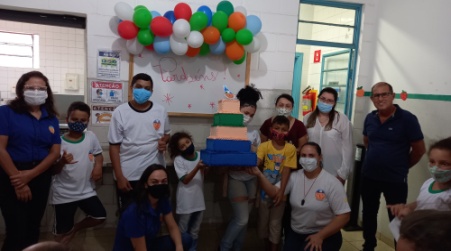 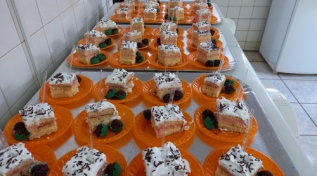 Registro Fotográfico: 